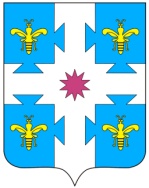 О внесении изменений в постановление администрации Козловского района от 07.03.2019 №98 «Об утверждении муниципальной программы Козловского района Чувашской Республики «Развитие культуры и туризма в Козловском районе Чувашской Республики» на 2019-2035 годыС целью актуализации муниципальной программы Козловского района Чувашской Республики «Развитие потенциала муниципального управления, утвержденной постановлением администрации Козловского района Чувашской Республики от 07.03.2019 №98 «Развитие культуры и туризма в Козловском районе Чувашской Республики» на 2019-2035 годы (далее - Постановление) администрация Козловского района Чувашской Республики постановляет внести следующие изменения:1. Муниципальную программу Козловского района Чувашской Республики «Развитие культуры и туризма в Козловском районе Чувашской Республики» на 2019-2035 годы», изложить в новой редакции, согласно приложению № 1 к настоящему постановлению.2. Контроль за исполнением настоящего постановления возложить на отдел культуры и социального развития администрации Козловского района Чувашской Республики. 3. Настоящее постановление вступает в силу после его официального опубликования.Глава администрации     Козловского района	      			     	                                 А.Н. Людков	Муниципальная программа Козловского района
Чувашской Республики «Развитие культуры»Паспорт
государственной программы Чувашской Республики "Развитие культуры"Раздел I. Приоритеты государственной политики в сфере реализации муниципальной программы Козловского района Чувашской Республики «Развитие культуры», цели, задачи, описание сроков и этапов реализации муниципальной программыПриоритеты государственной политики в сфере культуры определены государственной программой Российской Федерации «Развитие культуры», утвержденной постановлением Правительства Российской Федерации от 15 апреля 2014 г. N 317, Стратегией государственной культурной политики на период до 2030 года, утвержденной распоряжением Правительства Российской Федерации от 29 февраля 2016 г. N 326-р, Законом Чувашской Республики «О Стратегии социально-экономического развития Чувашской Республики до 2035 года», ежегодными посланиями Главы Чувашской Республики Государственному Совету Чувашской Республики, Концепцией развития отрасли культуры Чувашской Республики до 2020 года, утвержденной распоряжением Кабинета Министров Чувашской Республики от 18 января 2013 г. N 19-р, постановлением Кабинета Министров Чувашской Республики от 26 октября 2018 г. N 434 
«О государственной программе Чувашской Республики «Развитие культуры», решением Собрания депутатов Козловского района Чувашской Республики от 7 августа 2019 г. 
N 1/281 «О Стратегии социально-экономического развития Козловского района Чувашской Республики до 2035 года».В соответствии с долгосрочными приоритетами развития сферы культуры целями муниципальной программы «Развитие культуры» (далее - Муниципальная программа) являются:активизация культурного потенциала Козловского района Чувашской Республики;повышение роли институтов гражданского общества как субъектов культурной политики;содействие формированию гармонично развитой личности, способной к активному участию в реализации государственной культурной политики;сохранение культурного наследия и создание условий для развития культуры;Для достижения целей реализуются следующие задачи:сохранение культурного наследия и создание условий для развития культуры;обеспечение гражданам доступа к культурным ценностям;создание условий для реализации каждым человеком его творческого потенциала;создание благоприятных условий для устойчивого развития сфер культуры;гармонизация национальных и межнациональных (межэтнических) отношений;повышение интереса к чтению;повышение роли профессиональных союзов, ассоциаций и самоорганизаций профессиональных и творческих сообществ;Достижение целей и решение задач муниципальной программы будут осуществляться с учетом сложившихся реалий и прогнозируемых процессов в экономике и социальной сфере.Реализация муниципальной программы позволит:внедрить инновационные технологии в деятельность учреждений культуры, повысить их конкурентоспособность;вовлечь население в активную социокультурную деятельность, реализовать творческие инициативы населения;повысить доступность и качество предоставляемых подведомственными отделу культуры и социального развития администрации Козловского района Чувашской Республики учреждениями услуг;создать условия для сохранения этнокультурного многообразия народов, проживающих на территории Козловского района Чувашской Республики, повышения их общей культуры, укрепления гражданского единства и гармонизации межнациональных отношений;реализовать мероприятия по созданию и обеспечению функционирования общероссийского информационно-архивного пространства.Государственная программа будет реализовываться в 2019 - 2035 годах в три этапа:1 этап - 2019 - 2025 годы.На 1 этапе будет продолжена реализация начатых ранее мероприятий по развитию отрасли культуры.2 этап - 2026 - 2030 годы.За счет реализации намеченных на 2 этапе мероприятий будут достигнуты следующие результаты:уровень удовлетворенности населения качеством предоставления государственных услуг в сфере культуры - 94,0 процента;увеличение обращений к цифровым ресурсам в 5 раз по отношению к 2020 году.3 этап - 2031 - 2035 годы.За счет реализации намеченных на 3 этапе мероприятий будут достигнуты следующие результаты:уровень удовлетворенности населения качеством предоставления государственных услуг в сфере культуры - 98,0 процента;увеличение числа посещений культурных мероприятий на 15 процентов по сравнению с показателем 2019 года;увеличение обращений к цифровым ресурсам в 5 раз по отношению к 2020 году.Сведения о целевых показателях (индикаторах) муниципальной программы, подпрограмм муниципальной программы и их значениях приведены в приложении N 1 к муниципальной программе.Целевые показатели (индикаторы) муниципальной программы определены исходя из принципа необходимости и достаточности информации для характеристики достижения целей и решения задач муниципальной программы (табл. 1).Перечень целевых показателей (индикаторов) носит открытый характер и предусматривает возможность корректировки в случае потери информативности целевого показателя (индикатора) (достижение максимального значения или насыщения).Таблица 1Раздел II. Обобщенная характеристика основных мероприятий подпрограмм Государственной программыВыстроенная в рамках настоящей муниципальной программы система целевых ориентиров (цели, задачи, ожидаемые результаты) представляет собой четкую согласованную структуру, посредством которой установлена прозрачная и понятная связь реализации отдельных мероприятий с достижением конкретных целей на всех уровнях муниципальной программы.Реализация мероприятий муниципальной программы обеспечивает решение задач муниципальной программы. Мероприятия муниципальной программы реализовываются в рамках трех подпрограмм.1. Подпрограмма «Развитие культуры в Козловском районе Чувашской Республике» предусматривает реализацию 10 основных мероприятий:Основное мероприятие 1. Развитие библиотечного дела.Мероприятие направлено на обеспечение свободного доступа населения к информации и знаниям, модернизацию информационной деятельности библиотек и создание электронных ресурсов на основе новых технологий, их интеграцию в мировую информационную инфраструктуру.Основное мероприятие 2. Сохранение и развитие народного творчества.Мероприятие направлено на сохранение нематериального культурного наследия и трансляцию лучших образцов народной культуры, мониторинг основных тенденций развития культурно-досуговой сферы, внедрение современных технологий в целях повышения качества оказания культурных услуг.Основное мероприятие 3. Развитие муниципальных учреждений культуры.Мероприятие направлено на развитие и укрепление материально-технической базы муниципальных домов культуры, библиотек и архивов, поддержку отрасли культуры, повышение заработной платы работников муниципальных учреждений культуры, укрепление материально-технической базы муниципальных детских школ искусств.Мероприятие 3.1. Оснащение оборудованием кинозалов в целях обеспечения реализации программы социальной поддержки молодежи в возрасте от 14 до 22 лет для повышения доступности организаций культуры «Пушкинская карта».Мероприятие 3.2. Укрепление материально-технической базы муниципальных музеев.Мероприятие направлено на укрепление материально-технической базы муниципальных музеев, в том числе проведение их реэкспозиции.Мероприятие 3.3. Софинансирование расходных обязательств муниципальных образований, связанных с повышением заработной платы работников муниципальных учреждений культуры в рамках реализации Указа Президента Российской Федерации от 7 мая 2012 г. N 597 «О мерах по реализации государственной социальной политики».Мероприятие направлено на предоставление субсидий из республиканского бюджета Чувашской Республики бюджетам муниципальных районов, бюджетам муниципальных округов и бюджетам городских округов на повышение заработной платы работников муниципальных учреждений культуры.Мероприятие 3.4. Укрепление материально-технической базы муниципальных библиотек.Мероприятие 3.5. Обеспечение развития и укрепления материально-технической базы домов культуры в населенных пунктах с числом жителей до 50 тысяч человек.Мероприятие направлено на:развитие и укрепление материально-технической базы домов культуры (и их филиалов), расположенных в населенных пунктах с числом жителей до 50 тыс. человек;ремонтные работы (текущий ремонт) в отношении зданий домов культуры (и их филиалов), расположенных в населенных пунктах с числом жителей до 50 тыс. человек.Мероприятие 3.6. Подключение общедоступных библиотек к сети "Интернет" и развитие системы библиотечного дела.Мероприятие направлено на предоставление за счет средств федерального бюджета и республиканского бюджета Чувашской Республики субсидий бюджетам муниципальных районов, бюджетам муниципальных округов и бюджетам городских округов на подключение муниципальных общедоступных библиотек к сети "Интернет" и развитие библиотечного дела с учетом задачи расширения информационных технологий и оцифровки.Мероприятие 3.7. Укрепление материально-технической базы муниципальных учреждений культурно-досугового типа.Мероприятие 3.8. Оплата труда работников муниципальных учреждений в рамках реализации мероприятий, связанных с профилактикой и устранением последствий распространения новой коронавирусной инфекции (COVID-19).Мероприятие направлено на оплату труда работников муниципальных учреждений в рамках реализации мероприятий, связанных с профилактикой и устранением последствий распространения новой коронавирусной инфекции (COVID-19).Мероприятие 3.9. Укрепление материально-технической базы муниципальных архивов.Мероприятие направлено на укрепление материально-технической базы муниципальных архивов.Мероприятие 3.10. Реализация мероприятий по модернизации библиотек в части комплектования книжных фондов библиотек муниципальных образований и государственных общедоступных библиотек в рамках поддержки отрасли культуры.Мероприятие направлено на предоставление за счет средств федерального бюджета и республиканского бюджета Чувашской Республики субсидий на комплектование книжных фондов государственных библиотек бюджетам муниципальных районов, бюджетам муниципальных округов и бюджетам городских округов на комплектование книжных фондов муниципальных библиотек.Мероприятие 3.11. Выплата денежного поощрения лучшим муниципальным учреждениям культуры, находящимся на территориях сельских поселений, и их работникам в рамках поддержки отрасли культуры.Мероприятие направлено на предоставление на конкурсной основе за счет средств федерального бюджета и республиканского бюджета Чувашской Республики субсидий бюджетам муниципальных районов, муниципальных округов и бюджетам городских округов на выплату денежного поощрения лучшим муниципальным учреждениям культуры, находящимся на территориях сельских поселений, и их работникам в рамках поддержки отрасли культуры.Основное мероприятие 4. Реализация мероприятий регионального проекта «Творческие люди».Мероприятие 4.1. Выплата денежного поощрения лучшим муниципальным учреждениям культуры, находящимся на территориях сельских поселений, и их работникам в рамках поддержки отрасли культуры.Мероприятие направлено на предоставление на конкурсной основе за счет средств федерального бюджета и республиканского бюджета Чувашской Республики субсидий бюджетам муниципальных районов, муниципальных округов и бюджетам городских округов на выплату денежного поощрения лучшим муниципальным учреждениям культуры, находящимся на территориях сельских поселений, и их работникам в рамках поддержки отрасли культуры.Основное мероприятие 5. Развитие образования в сфере культуры и искусства.Мероприятие направлено на совершенствование систем подготовки кадров, художественного образования, обеспечение максимальной доступности для граждан образования в сфере культуры и искусства.Основное мероприятие 6. Мероприятия, связанные с подготовкой и проведением празднования 100-летия образования Чувашской автономной области.Основное мероприятие 7. Проведение международных, всероссийских, межрегиональных, республиканских мероприятий в сфере культуры и искусства.Основное мероприятие 8. Развитие профессионального искусства.Мероприятие направлено на сохранение и развитие исполнительских искусств, поддержку современного изобразительного искусства, обеспечение максимальной доступности для широких слоев населения лучших образцов культуры и искусства.Основное мероприятие 9. Реализация мероприятий регионального проекта «Культурная среда».Мероприятие 9.1. Строительство сельского дома культуры на 100 мест по адресу: Чувашская Республика, Козловский район, с. Аттиково, ул. Горчакова, д. 17а.Мероприятие 9.2. Строительство сельского дома культуры на 100 мест, расположенный в Чувашской Республике, Козловский район, д. Илебары, ул. Почтовая, д. 10.Мероприятие 9.3. Строительство сельского Дома на 100 мест, расположенный в Чувашской Республике, Козловский район, с. Байгулово, ул. М. Трубиной.Мероприятие 9.4. Приобретение музыкальных инструментов, оборудования и материалов для детских школ искусств в рамках поддержки отрасли культуры.В рамках мероприятия планируется приобретение музыкальных инструментов, оборудования и материалов для детских школ искусств.Основное мероприятие 10. Реализация мероприятий регионального проекта «Цифровая культура».2. Подпрограмма «Укрепление единства российской нации и этнокультурное развитие народов Чувашской Республики» предусматривает реализацию трех основных мероприятий:Основное мероприятие 1. Участие в системе мониторинга состояния межнациональных отношений и раннего предупреждения межнациональных конфликтов.Мероприятие направлено на проведение социологических исследований состояния межнациональных и межконфессиональных отношений.Основное мероприятие 2. Участие в реализация комплексной информационной кампании, направленной на сохранение и развитие межнационального согласия в Чувашской Республике, укрепление единства российской нации.Мероприятие направлено на формирование в обществе межнационального и межконфессионального согласия, информационную поддержку мероприятий, направленных на укрепление единства российской нации, этнокультурное развитие народов и сохранение языкового многообразия.Основное мероприятие 3. Профилактика этнополитического и религиозно-политического экстремизма, ксенофобии.Мероприятие направлено на сохранение стабильности в этноконфессиональных отношениях, развитие в обществе традиционных духовно-нравственных ценностей, предупреждение межнациональных и межконфессиональных конфликтов, проведение профилактических мероприятий.3. Подпрограмма «Строительство (реконструкция) и модернизация муниципальных учреждений культуры клубного типа» предусматривает реализацию двух основных мероприятий:Основное мероприятие 1. Строительство (реконструкция) муниципальных учреждений культуры клубного типа.Мероприятие направлено на строительство (реконструкцию) муниципальных учреждений культуры клубного типа.Основное мероприятие 2. Модернизация муниципальных учреждений культуры клубного типа.Мероприятие направлено на проведение капитального ремонта муниципальных учреждений культуры клубного типа.Раздел III. Обоснование объема финансовых ресурсов, необходимых для реализации муниципальной программыРасходы муниципальной программы формируются за счет средств федерального бюджета, республиканского бюджета Чувашской Республики, местных бюджетов и внебюджетных источников.Распределение бюджетных ассигнований на реализацию муниципальной программы утверждается решением Собрания депутатов Козловского муниципального округа на очередной финансовый год. Общий объем финансирования Государственной программы на 2019 - 2035 годы составляет 476997,0 тыс. рублей. Показатели по годам и источникам финансирования приведены в табл. 2.Таблица 2(тыс. рублей)Ресурсное обеспечение и прогнозная (справочная) оценка расходов за счет всех источников финансирования реализации муниципальной программы приведены в приложении N 2 к муниципальной программе.В муниципальную программу включены подпрограммы, реализуемые в рамках муниципальной программы, согласно приложениям N 3-5 к настоящей муниципальной программе.Сведения
о целевых показателях (индикаторах) муниципальной программы Козловского района Чувашской Республики «Развитие культуры», подпрограмм муниципальной программы Козловского района  Чувашской Республики «Развитие культуры» и их значенияхРесурсное обеспечение
и прогнозная (справочная) оценка расходов за счет всех источников финансирования реализации муниципальной программы Козловского района Чувашской Республики «Развитие культуры и туризма»Подпрограмма
«Развитие культуры  в Козловском районе Чувашской Республики» муниципальной программы Козловского района Чувашской Республики «Развитие культуры»Паспорт подпрограммыРаздел I. Приоритеты, цель и задачи подпрограммы, общая характеристика участия органов местного самоуправления муниципальных районов, муниципальных округов и городских округов в реализации подпрограммыПриоритеты в сфере культуры определены в Программе социально-экономического развития Козловского района Чувашской Республики до 2020 года, ежегодными посланиями Главы Чувашской Республики Государственному Совету Чувашской Республики, Концепцией развития культуры в Чувашской Республике.В соответствии с долгосрочными приоритетами развития целями муниципальной программы "Развитие культуры и туризма" (далее - Муниципальная программа) являются:сохранение культурного наследия и создание условий для развития культуры;обеспечение прав граждан на доступ к культурным ценностям;обеспечение свободы творчества и прав граждан на участие в культурной жизни;формирование в обществе норм и установок толерантного сознания и поведения, уважительного отношения к этнокультурным и конфессиональным различиям;создание условий для гармоничного развития языков и культур народов, проживающих на территории Козловского района.Показателями (индикаторами) достижения целей муниципальной программы выступают:уровень удовлетворенности населения качеством предоставления муниципальных услуг в сфере культуры;удельный вес населения, участвующего в платных культурно-досуговых мероприятиях, проводимых муниципальными учреждениями культуры;количество экземпляров новых поступлений в библиотечные фонды общедоступных библиотек на 1 тыс. человек населения;обеспечение стабильного роста общего потока туристов.Достижение основных целей предполагает решение ряда задач:расширение доступа к культурным ценностям и информационным ресурсам, сохранение культурного и исторического наследия;поддержка и развитие художественно-творческой деятельности;содействие укреплению гражданского единства и гармонизации межнациональных отношений;создание благоприятных условий для устойчивого развития сферы культуры и туризма.укрепление межнационального и межконфессионального согласия, профилактика конфликтов на социальной, этнической и конфессиональной почве.Муниципальная программа будет реализовываться в 2019 - 2035 годах в три этапа:1 этап - 2019 - 2025 годы.На 1 этапе будет продолжена реализация начатых ранее мероприятий по развитию отрасли культуры.2 этап - 2026 - 2030 годы.За счет реализации мероприятий 2 этапа будут достигнуты следующие результаты:уровень удовлетворенности населения качеством предоставления государственных услуг в сфере культуры - 94,0 процента;- удельный вес населения, участвующего в платных культурно-досуговых мероприятиях, проводимых муниципальными учреждениями культуры на 20,0 процента больше по отношению к 2017 г.;- количество экземпляров новых поступлений в библиотечные фонды общедоступных библиотек на 1 тыс. человек населения - 230 единиц;3 этап - 2031 - 2035 годы.За счет реализации мероприятий 3 этапа будут достигнуты следующие результаты:уровень удовлетворенности населения качеством предоставления государственных услуг в сфере культуры - 96,0 процента;- удельный вес населения, участвующего в платных культурно-досуговых мероприятиях, проводимых муниципальными учреждениями культуры на 25,0 процента больше по отношению к 2017 г.;- количество экземпляров новых поступлений в библиотечные фонды общедоступных библиотек на 1 тыс. человек населения - 250 единиц.Сведения о целевых индикаторах и показателях муниципальной программы и их значениях приведены в приложении N 1 к муниципальной программе.Целевые индикаторы и показатели муниципальной программы определены исходя из принципа необходимости и достаточности информации для характеристики достижения целей и решения задач муниципальной программы (табл. 1).Перечень целевых индикаторов и показателей носит открытый характер и предусматривает возможность корректировки в случае потери информативности целевого индикатора и показателя (достижение максимального значения или насыщения).Раздел II. Перечень и сведения о целевых показателях (индикаторах) подпрограммы с расшифровкой плановых значений по годам ее реализацииСостав целевых показателей (индикаторов) подпрограммы определен исходя из необходимости достижения цели и решения задач подпрограммы. Перечень целевых показателей (индикаторов) подпрограммы носит открытый характер и предусматривает возможность корректировки в случае потери информативности целевого показателя (индикатора) (достижения максимального значения) и изменения приоритетов государственной политики в сфере культуры.Сведения о целевых показателях (индикаторах) подпрограммы изложены в табл. 1.Таблица 1Сведения
о целевых индикаторах и показателях подпрограммы «Развитие культуры в Козловском районе Чувашской Республики» муниципальной программы Козловского района Чувашской Республики «Развитие культуры» и их значенияхОжидаемыми результатами реализации подпрограммы являются:обеспечение сохранности объектов культурного наследия, улучшение их физического состояния и приспособление для современного использования;повышение качества и доступности услуг библиотек, регулярное поступление в библиотеки новой литературы на различных видах носителей, в том числе специализированных, создание электронных ресурсов;повышение эффективности комплектования, хранения, учета и использования архивных документов;повышение качества, доступности и разнообразия архивных услуг;сохранение и развитие театрального, музыкального искусства, повышение творческого уровня художественных коллективов;удовлетворение потребности личности в интеллектуальном, культурно-эстетическом, художественном и нравственном развитии посредством получения среднего профессионального образования и высшего образования в сфере культуры и искусства;развитие народного художественного творчества и любительского искусства, фольклора во всем многообразии жанров и этнических особенностей традиционной культуры народов, проживающих на территории республики, повышение профессионального мастерства специалистов культурно-досуговой сферы;создание благоприятных условий для развития творческих способностей детей и юношества;включение Чувашской Республики в единое культурное пространство страны, развитие межрегиональных и международных связей, повышение конкурентоспособности произведений художественного творчества, создаваемых в республике, на отечественном и международном рынках;повышение качества оказания услуг в сфере культуры, увеличение количества посещений мероприятий, проводимых учреждениями культуры и архивами;стимулирование творческой деятельности, повышение престижа творческих профессий, поддержка талантливой молодежи, ведущих деятелей культуры и искусства.Раздел III. Характеристика основных мероприятий, мероприятий подпрограммы с указанием сроков и этапов их реализацииОсновные мероприятия подпрограммы направлены на реализацию поставленных цели и задач подпрограммы и Муниципальной программы в целом. Основные мероприятия подпрограммы подразделяются на отдельные мероприятия, реализация которых позволит обеспечить достижение целевых индикаторов и показателей подпрограммы.Подпрограмма будет реализовываться в 2019 - 2035 годах в 3 этапа:1 этап - 2019 - 2025 годы.На 1 этапе предусмотрена реализация начатых ранее мероприятий по развитию отрасли культуры.2 этап - 2026 - 2030 годы.За счет реализации мероприятий 2 этапа будут достигнуты следующие результаты:доля отреставрированных объектов культурного наследия (памятников истории и культуры) народов Российской Федерации в общем количестве объектов, нуждающихся в реставрации, - 32,5 процента;прирост посещений общедоступных (публичных) библиотек, а также культурно-массовых мероприятий, проводимых в библиотеках, - 116,0 процента по отношению к 2017 году, в том числе на селе - 106,5 процента по отношению к 2017 году;количество посещений общедоступных библиотек (на 1 жителя в год) - 7,24 единицы, в том числе на селе - 9,93 единицы;доля муниципальных домов культуры, оснащенных современным оборудованием, - 55,0 процента;прирост посещений музеев - 121,0 процента по отношению к 2017 году;прирост посещений платных культурно-массовых мероприятий клубов, домов культуры - 172,0 процента по отношению к 2017 году;прирост участников клубных формирований - 116,0 процента по отношению к 2017 году;доля документов государственных архивов, находящихся в условиях, обеспечивающих их постоянное (вечное) хранение, в общем количестве архивных документов - 65,0 процента;доля принятых в государственные архивы документов организаций - источников комплектования в общем объеме документации, подлежащей приему, - 100,0 процента;доля отреставрированных архивных документов в общем объеме подлежащих реставрации документов - 2,23 процента;среднее число пользователей архивной информацией на 10 тыс. человек населения - 800 человек;количество посещений театрально-концертных мероприятий - 568,0 тыс. человек;среднее число зрителей на мероприятиях театрально-концертных учреждений (в расчете на 1 тыс. жителей) - 469,9 человека;охват детей, проживающих в сельской местности, художественным образованием - 13,5 процента;доля детей, привлекаемых к участию в творческих мероприятиях, в общем числе детей - 34,0 процента;количество экземпляров новых поступлений в библиотечные фонды общедоступных библиотек на 1 тыс. человек населения - 126,6 экземпляра.3 этап - 2031 - 2035 годы.За счет реализации мероприятий 3 этапа будут достигнуты следующие результаты:прирост посещений общедоступных (публичных) библиотек, а также культурно-массовых мероприятий, проводимых в библиотеках, - 120,0 процента по отношению к 2017 году, в том числе на селе - 109,0 процента по отношению к 2017 году;количество посещений общедоступных библиотек (на 1 жителя в год) - 7,29 единицы, в том числе на селе - 9,93 единицы;доля муниципальных домов культуры, оснащенных современным оборудованием, - 70,0 процента;прирост посещений музеев - 125,0 процента по отношению к 2017 году;прирост посещений платных культурно-массовых мероприятий клубов, домов культуры - 180,0 процента по отношению к 2017 году;прирост участников клубных формирований - 120,0 процента по отношению к 2017 году;количество посещений театрально-концертных мероприятий - 572,0 тыс. человек;среднее число зрителей на мероприятиях театрально-концертных учреждений (в расчете на 1 тыс. жителей) - 480,4 человека;охват детей, проживающих в сельской местности, художественным образованием - 14,0 процента;доля детей, привлекаемых к участию в творческих мероприятиях, в общем числе детей - 42,5 процента;количество экземпляров новых поступлений в библиотечные фонды общедоступных библиотек на 1 тыс. человек населения - 127,1 экземпляра.Для достижения поставленной цели и решения задач подпрограммы необходимо реализовать следующий комплекс основных мероприятий:Основное мероприятие 1. Развитие библиотечного дела.Мероприятие направлено на обеспечение свободного доступа населения к информации и знаниям, модернизацию информационной деятельности библиотек и создание электронных ресурсов на основе новых технологий, их интеграцию в мировую информационную инфраструктуру.Основное мероприятие 2. Сохранение и развитие народного творчества.Мероприятие направлено на сохранение нематериального культурного наследия и трансляцию лучших образцов народной культуры, мониторинг основных тенденций развития культурно-досуговой сферы, внедрение современных технологий в целях повышения качества оказания культурных услуг.Основное мероприятие 3. Развитие муниципальных учреждений культуры.Мероприятие направлено на развитие и укрепление материально-технической базы муниципальных домов культуры, библиотек и архивов, поддержку отрасли культуры, повышение заработной платы работников муниципальных учреждений культуры, укрепление материально-технической базы муниципальных детских школ искусств.Мероприятие 3.1. Оснащение оборудованием кинозалов в целях обеспечения реализации программы социальной поддержки молодежи в возрасте от 14 до 22 лет для повышения доступности организаций культуры «Пушкинская карта».Мероприятие 3.2. Укрепление материально-технической базы муниципальных музеев.Мероприятие направлено на укрепление материально-технической базы муниципальных музеев, в том числе проведение их реэкспозиции.Мероприятие 3.3. Софинансирование расходных обязательств муниципальных образований, связанных с повышением заработной платы работников муниципальных учреждений культуры в рамках реализации Указа Президента Российской Федерации от 7 мая 2012 г. N 597 «О мерах по реализации государственной социальной политики».Мероприятие направлено на предоставление субсидий из республиканского бюджета Чувашской Республики бюджетам муниципальных районов, бюджетам муниципальных округов и бюджетам городских округов на повышение заработной платы работников муниципальных учреждений культуры.Мероприятие 3.4. Укрепление материально-технической базы муниципальных библиотек.Мероприятие 3.5. Обеспечение развития и укрепления материально-технической базы домов культуры в населенных пунктах с числом жителей до 50 тысяч человек.Мероприятие направлено на:развитие и укрепление материально-технической базы домов культуры (и их филиалов), расположенных в населенных пунктах с числом жителей до 50 тыс. человек;ремонтные работы (текущий ремонт) в отношении зданий домов культуры (и их филиалов), расположенных в населенных пунктах с числом жителей до 50 тыс. человек.Мероприятие 3.6. Подключение общедоступных библиотек к сети "Интернет" и развитие системы библиотечного дела.Мероприятие направлено на предоставление за счет средств федерального бюджета и республиканского бюджета Чувашской Республики субсидий бюджетам муниципальных районов, бюджетам муниципальных округов и бюджетам городских округов на подключение муниципальных общедоступных библиотек к сети "Интернет" и развитие библиотечного дела с учетом задачи расширения информационных технологий и оцифровки.Мероприятие 3.7. Укрепление материально-технической базы муниципальных учреждений культурно-досугового типа.Мероприятие 3.8. Оплата труда работников муниципальных учреждений в рамках реализации мероприятий, связанных с профилактикой и устранением последствий распространения новой коронавирусной инфекции (COVID-19).Мероприятие направлено на оплату труда работников муниципальных учреждений в рамках реализации мероприятий, связанных с профилактикой и устранением последствий распространения новой коронавирусной инфекции (COVID-19).Мероприятие 3.9. Укрепление материально-технической базы муниципальных архивов.Мероприятие направлено на укрепление материально-технической базы муниципальных архивов.Мероприятие 3.10. Реализация мероприятий по модернизации библиотек в части комплектования книжных фондов библиотек муниципальных образований и государственных общедоступных библиотек в рамках поддержки отрасли культуры.Мероприятие направлено на предоставление за счет средств федерального бюджета и республиканского бюджета Чувашской Республики субсидий на комплектование книжных фондов государственных библиотек бюджетам муниципальных районов, бюджетам муниципальных округов и бюджетам городских округов на комплектование книжных фондов муниципальных библиотек.Мероприятие 3.11. Выплата денежного поощрения лучшим муниципальным учреждениям культуры, находящимся на территориях сельских поселений, и их работникам в рамках поддержки отрасли культуры.Мероприятие направлено на предоставление на конкурсной основе за счет средств федерального бюджета и республиканского бюджета Чувашской Республики субсидий бюджетам муниципальных районов, муниципальных округов и бюджетам городских округов на выплату денежного поощрения лучшим муниципальным учреждениям культуры, находящимся на территориях сельских поселений, и их работникам в рамках поддержки отрасли культуры.Основное мероприятие 4. Реализация мероприятий регионального проекта «Творческие люди».Мероприятие 4.1. Выплата денежного поощрения лучшим муниципальным учреждениям культуры, находящимся на территориях сельских поселений, и их работникам в рамках поддержки отрасли культуры.Мероприятие направлено на предоставление на конкурсной основе за счет средств федерального бюджета и республиканского бюджета Чувашской Республики субсидий бюджетам муниципальных районов, муниципальных округов и бюджетам городских округов на выплату денежного поощрения лучшим муниципальным учреждениям культуры, находящимся на территориях сельских поселений, и их работникам в рамках поддержки отрасли культуры.Основное мероприятие 5. Развитие образования в сфере культуры и искусства.Мероприятие направлено на совершенствование систем подготовки кадров, художественного образования, обеспечение максимальной доступности для граждан образования в сфере культуры и искусства.Основное мероприятие 6. Мероприятия, связанные с подготовкой и проведением празднования 100-летия образования Чувашской автономной области.Основное мероприятие 7. Проведение международных, всероссийских, межрегиональных, республиканских мероприятий в сфере культуры и искусства.Основное мероприятие 8. Развитие профессионального искусства.Мероприятие направлено на сохранение и развитие исполнительских искусств, поддержку современного изобразительного искусства, обеспечение максимальной доступности для широких слоев населения лучших образцов культуры и искусства.Основное мероприятие 9. Реализация мероприятий регионального проекта «Культурная среда».Мероприятие 9.1. Строительство сельского дома культуры на 100 мест по адресу: Чувашская Республика, Козловский район, с. Аттиково, ул. Горчакова, д. 17а.Мероприятие 9.2. Строительство сельского дома культуры на 100 мест, расположенный в Чувашской Республике, Козловский район, д. Илебары, ул. Почтовая, д. 10.Мероприятие 9.3. Строительство сельского Дома на 100 мест, расположенный в Чувашской Республике, Козловский район, с. Байгулово, ул. М. Трубиной.Мероприятие 9.4. Приобретение музыкальных инструментов, оборудования и материалов для детских школ искусств в рамках поддержки отрасли культуры.В рамках мероприятия планируется приобретение музыкальных инструментов, оборудования и материалов для детских школ искусств.Основное мероприятие 10. Реализация мероприятий регионального проекта «Цифровая культура».Раздел IV. Обоснование объема финансовых ресурсов, необходимых для реализации подпрограммыОбщий объем финансирования подпрограммы за счет всех источников финансирования составляет 476538,9 тыс. рублей, в том числе за счет средств федерального бюджета – 25637,4 тыс. рублей, республиканского бюджета Чувашской Республики – 54013,9 тыс. рублей, местных бюджетов - 175769,4367257,4 тыс. рублей. Показатели по годам и источникам финансирования приведены в табл. 2.Таблица 2(тыс. рублей)Объемы бюджетных ассигнований уточняются при формировании республиканского бюджета Чувашской Республики на очередной финансовый год и плановый период.Ресурсное обеспечение реализации подпрограммы за счет всех источников финансирования по годам реализации в разрезе мероприятий подпрограммы представлено в приложении N 1 к подпрограмме.Ресурсное обеспечение
реализации подпрограммы «Развитие культуры в Козловском районе Чувашской Республики» муниципальной программы Козловского района Чувашской Республики «Развитие культуры» Подпрограмма
«Укрепление единства российской нации и этнокультурное развитие народов Чувашской Республики» муниципальной программы Козловского района Чувашской Республики «Развитие культуры»Паспорт подпрограммыРаздел I. Приоритеты, цели и задачи подпрограммы, общая характеристика участия органов местного самоуправления муниципальных районов, муниципальных округов и городских округов в реализации подпрограммыПриоритеты, цели и задачи подпрограммы «Укрепление единства российской нации и этнокультурное развитие народов Чувашской Республики» муниципальной программы Козловского района Чувашской Республики «Развитие культуры» (далее - подпрограмма) определены в соответствии с федеральными законами, со Стратегией государственной национальной политики Российской Федерации на период до 2025 года, утвержденной Указом Президента Российской Федерации от 19 декабря 2012 г. N 1666, Стратегией национальной безопасности Российской Федерации, утвержденной Указом Президента Российской Федерации от 31 декабря 2015 г. N 683 (в части вопросов, касающихся обеспечения гражданского мира и национального согласия, формирования гармоничных межнациональных отношений), государственной программой Российской Федерации "Реализация государственной национальной политики", утвержденной постановлением Правительства Российской Федерации от 29 декабря 2016 г. N 1532, иными нормативными правовыми актами, регулирующими вопросы государственной национальной политики, социальной политики, этнокультурного развития народов России, реализации и защиты прав национальных меньшинств и коренных малочисленных народов, международными договорами.Основными приоритетами государственной политики в сфере реализации подпрограммы являются:укрепление гражданского единства, гражданского самосознания и сохранение самобытности многонационального народа Российской Федерации (российской нации);сохранение этнокультурного и языкового многообразия Российской Федерации;сохранение русского языка как государственного языка Российской Федерации и языка межнационального общения;укрепление общероссийского патриотизма;профилактика экстремизма и ксенофобии в обществе.Цели подпрограммы:укрепление национального согласия, обеспечение политической и социальной стабильности, развитие демократических институтов;гармонизация национальных и межнациональных (межэтнических) отношений;обеспечение равенства прав и свобод человека и гражданина независимо от расы, национальности, языка, происхождения, имущественного и должностного положения, места жительства, отношения к религии, убеждений, принадлежности к общественным объединениям, а также других обстоятельств;сохранение и поддержка этнокультурного и языкового многообразия Российской Федерации, традиционных российских духовно-нравственных ценностей как основы российского общества;укрепление общероссийской гражданской идентичности и единства многонационального народа Российской Федерации (российской нации).Для достижения целей реализуются следующие задачи:обеспечение равноправия граждан и реализации их конституционных прав;формирование гражданского самосознания, патриотизма, гражданской ответственности, чувства гордости за историю России, воспитание культуры межнационального общения, основанной на уважении чести и национального достоинства граждан, традиционных российских духовно-нравственных ценностей;содействие этнокультурному и духовному развитию народов Российской Федерации;сохранение и поддержка русского языка как государственного языка Российской Федерации и языков народов Российской Федерации;обеспечение межнационального мира и согласия, гармонизации межнациональных (межэтнических) отношений;поддержка общественных инициатив и мероприятий, направленных на реализацию в Чувашской Республике государственной национальной политики Российской Федерации, формирование и укрепление патриотизма и общегражданской российской идентичности;выявление конфликтных ситуаций в сфере межнациональных и этноконфессиональных отношений, их предупреждение и локализация;сохранение межрелигиозного согласия в Чувашской Республике;поддержка и развитие этнокультурных связей с чувашской диаспорой;сохранение и развитие взаимопонимания и сотрудничества традиционных религиозных конфессий.Раздел II. Перечень и сведения о целевых показателях (индикаторах) подпрограммы с расшифровкой плановых значений по годам ее реализацииСостав целевых показателей (индикаторов) подпрограммы определен исходя из необходимости достижения целей и решения задач подпрограммы. Перечень целевых показателей (индикаторов) подпрограммы носит открытый характер и предусматривает возможность корректировки в случае потери информативности целевого показателя (индикатора) (достижения максимального значения) и изменения приоритетов государственной политики в сфере культуры.Сведения о целевых показателях (индикаторах) подпрограммы изложены в табл. 1.Таблица 1Сведения
о целевых показателях (индикаторах) подпрограммы «Укрепление единства российской нации и этнокультурное развитие народов Чувашской Республики» муниципальной программы Козловского района Чувашской Республики «Развитие культуры» и их значенияхОжидаемыми результатами реализации подпрограммы являются:своевременное выявление конфликтных ситуаций в сфере межнациональных отношений, их предупреждение;одобрение проводимой Российской Федерацией государственной национальной политики большей частью населения;укрепление единства российской нации;сохранение межконфессионального согласия в Чувашской Республике;сохранение этнокультурных связей с чувашской диаспорой, содействие ей в сохранении и развитии традиционной национальной культуры;сохранение и развитие языкового многообразия;сохранение и развитие взаимопонимания и сотрудничества традиционных религиозных конфессий.Подпрограмма планируется к реализации в течение 2019 - 2035 годов. Достижение целей и решение задач подпрограммы будут осуществляться с учетом сложившихся реалий и прогнозируемых процессов в экономике и социальной сфере.Раздел III. Характеристика основных мероприятий, мероприятий подпрограммы с указанием сроков и этапов их реализацииПодпрограмма реализуется в 2022 - 2035 годах без разделения на этапы, так как большинство мероприятий подпрограммы реализуется ежегодно с установленной периодичностью.Для достижения поставленных целей и решения задач подпрограммы необходимо реализовать следующий комплекс основных мероприятий:Основное мероприятие 1. Участие в системе мониторинга состояния межнациональных отношений и раннего предупреждения межнациональных конфликтов.Мероприятие направлено на проведение социологических исследований состояния межнациональных и межконфессиональных отношений.Основное мероприятие 2. Участие в реализация комплексной информационной кампании, направленной на сохранение и развитие межнационального согласия в Чувашской Республике, укрепление единства российской нации.Мероприятие направлено на формирование в обществе межнационального и межконфессионального согласия, информационную поддержку мероприятий, направленных на укрепление единства российской нации, этнокультурное развитие народов и сохранение языкового многообразия.Основное мероприятие 3. Профилактика этнополитического и религиозно-политического экстремизма, ксенофобии.Мероприятие направлено на сохранение стабильности в этноконфессиональных отношениях, развитие в обществе традиционных духовно-нравственных ценностей, предупреждение межнациональных и межконфессиональных конфликтов, проведение профилактических мероприятий.Раздел IV. Обоснование объема финансовых ресурсов, необходимых для реализации подпрограммыОбщий объем финансирования подпрограммы за счет всех источников финансирования составляет 0,0 тыс. рублей, в том числе за счет средств федерального бюджета - 0,0 тыс. рублей, республиканского бюджета Чувашской Республики – 0,0 тыс. рублей, местных бюджетов – 0,0 тыс. рублей. Показатели по годам и источникам финансирования приведены в табл. 2Таблица 2(тыс. рублей)Объемы бюджетных ассигнований уточняются ежегодно при формировании республиканского бюджета Чувашской Республики на очередной финансовый год и плановый период.Ресурсное обеспечение реализации подпрограммы за счет всех источников финансирования по годам реализации в разрезе мероприятий подпрограммы представлено в приложении №1 к подпрограмме.	Ресурсное обеспечение
реализации подпрограммы «Укрепление единства российской нации и этнокультурное развитие народов Чувашской Республики» муниципальной программы Козловского района  Чувашской Республики «Развитие культуры» Подпрограмма
«Строительство (реконструкция) и модернизация муниципальных учреждений культуры клубного типа» муниципальной программы Козловского района  Чувашской Республики «Развитие культуры»Раздел I. Приоритеты, цель и задачи подпрограммы, общая характеристика.Приоритеты, цель и задачи подпрограммы «Строительство (реконструкция) и модернизация муниципальных учреждений культуры клубного типа» муниципальной программы Козловского района Чувашской Республики «Развитие культуры» (далее - подпрограмма) определены Конституцией Российской Федерации, принципами Конвенции ООН о правах инвалидов, Основами законодательства Российской Федерации о культуре, Основами государственной культурной политики, Стратегией государственной культурной политики на период до 2030 года, утвержденной распоряжением Правительства Российской Федерации от 29 февраля 2016 г. N 326-р, государственной программой Российской Федерации "Развитие культуры", утвержденной постановлением Правительства Российской Федерации от 15 апреля 2014 г. N 317, Конституцией Чувашской Республики, иными законами Чувашской Республики.Приоритетами государственной политики Чувашской Республики в сфере реализации подпрограммы являются создание комплексной инфраструктуры современного досуга, удовлетворяющей потребностям общества, и обеспечение населению доступа к культурным ценностям независимо от места проживания, состояния здоровья, социально-экономического положения.Подпрограмма носит комплексный характер и представляет систему государственных мер, направленных на строительство (реконструкцию) и модернизацию муниципальных учреждений культуры клубного типа, для создания условий для воспитания гармонично развитой и социально ответственной личности на основе духовно-нравственных ценностей народов Российской Федерации, исторических и национально-культурных традиций.Цель подпрограммы - повышение качества жизни населения.Для решения поставленной цели определены следующие задачи:оптимальное размещение учреждений культуры с учетом полномочий органов местного самоуправления, а также с учетом требований нормативных правовых актов в сфере культуры;создание условий для обеспечения прав граждан на участие в культурной жизни, реализации творческого потенциала нации.Раздел II. Перечень и сведения о целевых показателях (индикаторах) подпрограммы с расшифровкой плановых значений по годам ее реализацииЦелевые показатели (индикаторы) подпрограммы определены исходя из принципа необходимости и достаточности информации для характеристики достижения цели и решения задач, определенных подпрограммой.Перечень показателей (индикаторов) подпрограммы носит открытый характер и предусматривает возможность корректировки в случае потери информативности показателя (индикатора), изменения приоритетов государственной политики, появления новых технологических и социально-экономических обстоятельств.Сведения о целевых показателях (индикаторах) подпрограммы изложены в табл. 1.Таблица 1Ожидаемыми результатами реализации подпрограммы являются:формирование культурной среды, отвечающей растущим потребностям личности и общества, повышение качества, разнообразия и эффективности услуг в сфере культуры;создание условий для обеспечения доступности участия всего населения в культурной жизни, а также вовлеченности детей и молодежи, лиц пожилого возраста и людей с ограниченными возможностями в активную социокультурную деятельность;создание благоприятных условий для улучшения культурно-досугового обслуживания населения;укрепление материально-технической базы муниципальных учреждений культуры клубного типа.Раздел III. Характеристика основных мероприятий подпрограммы с указанием сроков и этапов их реализацииПодпрограмма реализуется в течение 2022 - 2026 годов.Подпрограмма предусматривает два основных мероприятия, направленных на повышение качества жизни населения Чувашской Республики.Основное мероприятие 1. Строительство (реконструкция) муниципальных учреждений культуры клубного типа.Мероприятие направлено на строительство (реконструкцию) муниципальных учреждений культуры клубного типа.Мероприятие 1.1. Строительство сельского дома культуры на 100 мест по адресу: Чувашская Республика, Козловский район, с. Аттиково, ул. Горчакова, д. 17а.Мероприятие 1.2. Строительство сельского дома культуры на 100 мест, расположенный в Чувашской Республике, Козловский район, д. Илебары, ул. Почтовая, д. 10.Мероприятие направлено на строительство объекта «Сельский дом культуры на 100 мест в д. Илебары Козловского района Чувашской Республики».Мероприятие 1.3. Строительство сельского Дома на 100 мест, расположенный в Чувашской Республике, Козловский район, с. Байгулово, ул. М. Трубиной.Основное мероприятие 2. Модернизация и развитие инфраструктуры муниципальных учреждений культуры клубного типа.Мероприятие направлено на проведение капитального ремонта муниципальных учреждений культуры клубного типа.Мероприятие 2.1. Текущий ремонт здания районного Дома культуры МАУК «Центр развития культуры, библиотечного обслуживания и архивного дела» Козловского района» (ремонт фасада, системы отопления, частичный ремонт помещений 18, 33-39,54,57,62,76,89,90,93), расположенного по адресу: Чувашская Республика, Козловский район, г. Козловка, ул. К. Маркса, д.9»Раздел IV. Обоснование объема финансовых ресурсов, необходимых для реализации подпрограммыОбщий объем финансирования подпрограммы за счет всех источников составит 458,1 тыс. рублей, в том числе за счет средств республиканского бюджета Чувашской Республики – 458,1 тыс. рублей. Показатели по годам и источникам финансирования приведены в табл. 2.Таблица 2(тыс. рублей)Объемы финансирования подпрограммы подлежат ежегодному уточнению исходя из реальных возможностей республиканского бюджета Чувашской Республики.Ресурсное обеспечение реализации подпрограммы за счет всех источников финансирования по годам реализации в разрезе мероприятий подпрограммы представлено в приложении N 1 к подпрограмме.Ресурсное обеспечение
реализации подпрограммы «Строительство (реконструкция) и модернизация муниципальных учреждений культуры клубного тип»  муниципальной программы Козловского района Чувашской Республики «Развитие культуры» Приложение №1к постановлению администрацииКозловского районаот 15.11.2022 №606Ответственный исполнитель Муниципальной программы-Отдел культуры и социального развития администрации Козловского района Чувашской Республики Соисполнители муниципальной программы-Муниципальные учреждения культуры;Учреждения о организации различных форм собственности Козловского района; Общественные организации и объединения Козловского района.Подпрограммы муниципальной программы-«Развитие культуры в Козловском районе Чувашской Республики»;«Укрепление единства российской нации и этнокультурное развитие народов Чувашской Республики» «Строительство (реконструкция) и модернизация муниципальных учреждений культуры клубного типа»;Цели муниципальной программы -активизация культурного потенциала Козловского района Чувашской Республики;повышение роли институтов гражданского общества как субъектов культурной политики;содействие формированию гармонично развитой личности, способной к активному участию в реализации государственной культурной политики;сохранение культурного наследия и создание условий для развития культуры;Задачи муниципальной программы-сохранение культурного наследия и создание условий для развития культуры;обеспечение гражданам доступа к культурным ценностям;создание условий для реализации каждым человеком его творческого потенциала;создание благоприятных условий для устойчивого развития сфер культуры;гармонизация национальных и межнациональных (межэтнических) отношений;повышение интереса к чтению;повышение роли профессиональных союзов, ассоциаций и самоорганизаций профессиональных и творческих сообществ;Целевые показатели (индикаторы) муниципальной программы-к 2036 году будут достигнуты следующие целевые показатели (индикаторы):уровень удовлетворенности населения качеством предоставления государственных услуг в сфере культуры - 98,0 процента;увеличение числа посещений культурных мероприятий на 15,0 процентов по сравнению с показателем 2019 года;увеличение обращений к цифровым ресурсам в 5 раз по отношению к 2020 году;соотношение средней заработной платы работников учреждений культуры и средней заработной платы по Чувашской Республике - 100 процентовСроки и этапы реализации муниципальной программы-2019 - 2035 годы:1 этап - 2019 - 2025 годы;2 этап - 2026 - 2030 годы;3 этап - 2031 - 2035 годыОбъемы финансирования муниципальной  программы с разбивкой по годам реализации-общий объем финансирования муниципальной программы составляет 476997,2 тыс. рублей, в том числе:в 2019 году – 58868,8 тыс. рублей;в 2020 году – 49637,4 тыс. рублей;в 2021 году – 34149,3 тыс. рублей;в 2022 году – 30524,0 тыс. рублей;в 2023 году – 22312,1 тыс. рублей;в 2024 году – 23458,8 тыс. рублей;в 2025 году – 23458,8 тыс. рублей;в 2026 - 2030 годах – 117294,0 тыс. рублей;в 2031 - 2035 годах – 117294,0 тыс. рублей;из них средства:федерального бюджета – 25637,4 тыс. рублей, в том числе:в 2019 году – 12140,5 тыс. рублей;в 2020 году – 11446,2 тыс. рублей;в 2021 году – 1850,7 тыс. рублей;в 2022 году – 200,0 тыс. рублей;в 2023 году – 0,0 тыс. рублей;в 2024 году – 0,0 тыс. рублей;республиканского бюджета Чувашской Республики – 54568,0 тыс. рублей, в том числе:в 2019 году – 21800,4 тыс. рублей;в 2020 году – 16465,3 тыс. рублей;в 2021 году – 10933,8 тыс. рублей;в 2022 году – 4286,4 тыс. рублей;в 2023 году – 506,1 тыс. рублей;в 2024 году – 48,0 тыс. рублей;в 2025 году – 48,0 тыс. рублей;в 2026 - 2030 годах – 240,0 тыс. рублей;в 2031 - 2035 годах – 240,0 тыс. рублей;местных бюджетов – 381882,2396791,6 тыс. рублей, в том числе:в 2019 году – 24927,9 тыс. рублей;в 2020 году – 21725,9 тыс. рублей;в 2021 году – 21364,8 тыс. рублей;в 2022 году – 26037,4 тыс. рублей;в 2023 году – 21806,0 тыс. рублей;в 2024 году – 23410,8 тыс. рублей;в 2025 году – 23410,8 тыс. рублей;в 2026 - 2030 годах – 117054,0 тыс. рублей;в 2031 - 2035 годах – 117054,0 тыс. рублейОжидаемые результаты реализации муниципальной  программы-внедрение инновационных технологий в деятельность учреждений культуры, повышение их конкурентоспособности;вовлечение населения в активную социокультурную деятельность, реализация творческих инициатив населения;повышение доступности и качества предоставляемых подведомственными отделу культуры и социального развития администрации Козловского района Чувашской Республики учреждениями услуг;создание условий для сохранения этнокультурного многообразия народов, проживающих на территории Чувашской Республики, повышения их общей культуры, укрепления гражданского единства и гармонизации межнациональных отношений;реализация мероприятий по созданию и обеспечению функционирования общероссийского информационно-архивного пространства.Цели муниципальной программыЗадачи муниципальной программыЦелевые показатели (индикаторы) муниципальной программыАктивизация культурного потенциала Козловского района Чувашской Республикисоздание благоприятных условий для устойчивого развития сферы культурыуровень удовлетворенности населения качеством предоставления государственных услуг в сфере культурыПовышение роли институтов гражданского общества как субъектов культурной политикиповышение роли профессиональных союзов, ассоциаций и самоорганизаций профессиональных и творческих сообществ;гармонизация национальных и межнациональных (межэтнических) отношенийуровень удовлетворенности населения качеством предоставления государственных услуг в сфере культурыСодействие формированию гармонично развитой личности, способной к активному участию в реализации государственной культурной политикисоздание условий для реализации каждым человеком его творческого потенциала;повышение интереса к чтениюувеличение числа посещений организаций культуры по отношению к 2017 годуСохранение культурного наследия и создание условий для развития культурысохранение культурного наследия и создание условий для развития культуры;обеспечение гражданам доступа к культурным ценностямувеличение числа обращений к цифровым ресурсам культурыГодыВсегоВ том числе за счет средствВ том числе за счет средствВ том числе за счет средствГодыВсегофедерального бюджетареспубликанского бюджета Чувашской Республикиместных бюджетовместных бюджетов201958868,812140,521800,424927,924927,9202049637,411446,216465,321725,921725,9202134149,31850,710933,821364,821364,8202230524,0200,04286,426037,426037,4202322312,10,0506,121806,021806,0202423458,80,048,023410,823410,8202523458,80,048,023410,823410,82026-2030117294,00,0240,0117054,0117054,02031-2035117294,00,0240,0117054,0117054,0Всего476997,225637,454568,0396791,6396791,6Приложение № 1к муниципальной программеКозловского района Чувашской Республики«Развитие культуры» N ппЦелевой показатель (индикатор) (наименование)Единица измеренияЗначения целевых показателей (индикаторов)Значения целевых показателей (индикаторов)Значения целевых показателей (индикаторов)Значения целевых показателей (индикаторов)Значения целевых показателей (индикаторов)Значения целевых показателей (индикаторов)Значения целевых показателей (индикаторов)Значения целевых показателей (индикаторов)Значения целевых показателей (индикаторов)Значения целевых показателей (индикаторов)Значения целевых показателей (индикаторов)Значения целевых показателей (индикаторов)Значения целевых показателей (индикаторов)Значения целевых показателей (индикаторов)Значения целевых показателей (индикаторов)Значения целевых показателей (индикаторов)Значения целевых показателей (индикаторов)N ппЦелевой показатель (индикатор) (наименование)Единица измерения2019 год2020 год2021 год2022 год2023 год2024 год2025 год2026 год2027 год2028 год2029 год2030 год2031 год2032 год2033 год2034 год2035 год12345678910111213141516171819201.Уровень удовлетворенности населения качеством предоставления государственных услуг в сфере культуры%89,090,090,090,591,091,592,092,593,093,594,095,596,096,597,097,598,02.Увеличение числа посещений организаций культуры% по отношению к 2017 году1,03,05,0xxxxxxxxxxxxxx3.Увеличение числа обращений к цифровым ресурсам культуры% по отношению к 2017 году100150200xxxxxxxxxxxxxx4.Увеличение обращений к цифровым ресурсам (базовое значение 2020 г. - 1)разxxx245555555555555.Соотношение средней заработной платы работников учреждений культуры и средней заработной платы по Чувашской Республике%100,0100,0100,0100,0100,0100,0100,0100,0100,0100,0100,0100,0100,0100,0100,0100,0100,0Подпрограмма «Развитие культуры в Козловском районе Чувашской Республики»Подпрограмма «Развитие культуры в Козловском районе Чувашской Республики»Подпрограмма «Развитие культуры в Козловском районе Чувашской Республики»Подпрограмма «Развитие культуры в Козловском районе Чувашской Республики»Подпрограмма «Развитие культуры в Козловском районе Чувашской Республики»Подпрограмма «Развитие культуры в Козловском районе Чувашской Республики»Подпрограмма «Развитие культуры в Козловском районе Чувашской Республики»Подпрограмма «Развитие культуры в Козловском районе Чувашской Республики»Подпрограмма «Развитие культуры в Козловском районе Чувашской Республики»Подпрограмма «Развитие культуры в Козловском районе Чувашской Республики»Подпрограмма «Развитие культуры в Козловском районе Чувашской Республики»Подпрограмма «Развитие культуры в Козловском районе Чувашской Республики»Подпрограмма «Развитие культуры в Козловском районе Чувашской Республики»Подпрограмма «Развитие культуры в Козловском районе Чувашской Республики»Подпрограмма «Развитие культуры в Козловском районе Чувашской Республики»Подпрограмма «Развитие культуры в Козловском районе Чувашской Республики»Подпрограмма «Развитие культуры в Козловском районе Чувашской Республики»Подпрограмма «Развитие культуры в Козловском районе Чувашской Республики»Подпрограмма «Развитие культуры в Козловском районе Чувашской Республики»Подпрограмма «Развитие культуры в Козловском районе Чувашской Республики»1.Прирост посещений общедоступных (публичных) библиотек, а также культурно-массовых мероприятий, проводимых в библиотеках% по отношению к 2017 году101,0102,0104,0106,0108,0110,0116,0117,0118,0119,0120,0121,0122,0123,0124,0124,5125,02.Количество посещений общедоступных библиотек (на 1 жителя в год)единиц7,047,067,087,107,127,147,167,187,207,227,237,247,257,267,277,287,292.в том числе на селеединиц9,939,939,939,939,939,939,939,939,939,939,939,939,939,939,939,939,933.Доля муниципальных домов культуры, оснащенных современным оборудованием%32,033,034,035,038,041,044,047,050,053,056,059,062,065,068,071,074,04.Прирост посещений музеев% по отношению к 2017 году102,0104,0106,0108,0110,0115,0116,0117,0118,0119,0120,0121,0122,0122,5123,0124,0125,05.Прирост посещений платных культурно-массовых мероприятий клубов, домов культуры% по отношению к 2017 году105,0110,0115,0120,0135,0150,0155,0160,0165,0170,0171,0172,0174,0175,0177,0178,0180,06.Прирост участников клубных формирований% по отношению к 2017 году101,0102,0103,0104,0105,0110,0111,0112,0113,0114,0115,0116,0117,0118,0119,0119,5120,07.Среднее число пользователей архивной информацией на 10 тыс. человек населениячеловек5706006206406606807007207407607808008208408608809008.Доля детей, привлекаемых к участию в творческих мероприятиях, в общем числе детей%23,023,524,024,525,027,027,528,030,031,032,034,036,038,040,041,042,59.Количество созданных (реконструированных) и капитально отремонтированных объектов организаций культуры единиц120xxxxxxxxxxxxxxx10.Количество созданных (реконструированных) и капитально отремонтированных объектов организаций культуры единицxxx2xxxxxxxxxxxxxПодпрограмма «Укрепление единства российской нации и этнокультурное развитие народов Чувашской Республики»Подпрограмма «Укрепление единства российской нации и этнокультурное развитие народов Чувашской Республики»Подпрограмма «Укрепление единства российской нации и этнокультурное развитие народов Чувашской Республики»Подпрограмма «Укрепление единства российской нации и этнокультурное развитие народов Чувашской Республики»Подпрограмма «Укрепление единства российской нации и этнокультурное развитие народов Чувашской Республики»Подпрограмма «Укрепление единства российской нации и этнокультурное развитие народов Чувашской Республики»Подпрограмма «Укрепление единства российской нации и этнокультурное развитие народов Чувашской Республики»Подпрограмма «Укрепление единства российской нации и этнокультурное развитие народов Чувашской Республики»Подпрограмма «Укрепление единства российской нации и этнокультурное развитие народов Чувашской Республики»Подпрограмма «Укрепление единства российской нации и этнокультурное развитие народов Чувашской Республики»Подпрограмма «Укрепление единства российской нации и этнокультурное развитие народов Чувашской Республики»Подпрограмма «Укрепление единства российской нации и этнокультурное развитие народов Чувашской Республики»Подпрограмма «Укрепление единства российской нации и этнокультурное развитие народов Чувашской Республики»Подпрограмма «Укрепление единства российской нации и этнокультурное развитие народов Чувашской Республики»Подпрограмма «Укрепление единства российской нации и этнокультурное развитие народов Чувашской Республики»Подпрограмма «Укрепление единства российской нации и этнокультурное развитие народов Чувашской Республики»Подпрограмма «Укрепление единства российской нации и этнокультурное развитие народов Чувашской Республики»Подпрограмма «Укрепление единства российской нации и этнокультурное развитие народов Чувашской Республики»Подпрограмма «Укрепление единства российской нации и этнокультурное развитие народов Чувашской Республики»Подпрограмма «Укрепление единства российской нации и этнокультурное развитие народов Чувашской Республики»Численность участников мероприятий, направленных на этнокультурное развитие народов Козловского районачеловекxxxx2250230023502400250027002800290030003100320033003400Количество участников мероприятий, направленных на укрепление общероссийского гражданского единствачеловекxxxx35038040050060070080090010001100120013001500Доля граждан, положительно оценивающих состояние межнациональных (межэтнических) отношений, в общей численности граждан Российской Федерации, проживающих в Козловском районе%xxxx87,187,287,387,487,587,687,787,887,988,088,188,289,0Подпрограмма "Строительство (реконструкция) и модернизация муниципальных учреждений культуры клубного типа"Подпрограмма "Строительство (реконструкция) и модернизация муниципальных учреждений культуры клубного типа"Подпрограмма "Строительство (реконструкция) и модернизация муниципальных учреждений культуры клубного типа"Подпрограмма "Строительство (реконструкция) и модернизация муниципальных учреждений культуры клубного типа"Подпрограмма "Строительство (реконструкция) и модернизация муниципальных учреждений культуры клубного типа"Подпрограмма "Строительство (реконструкция) и модернизация муниципальных учреждений культуры клубного типа"Подпрограмма "Строительство (реконструкция) и модернизация муниципальных учреждений культуры клубного типа"Подпрограмма "Строительство (реконструкция) и модернизация муниципальных учреждений культуры клубного типа"Подпрограмма "Строительство (реконструкция) и модернизация муниципальных учреждений культуры клубного типа"Подпрограмма "Строительство (реконструкция) и модернизация муниципальных учреждений культуры клубного типа"Подпрограмма "Строительство (реконструкция) и модернизация муниципальных учреждений культуры клубного типа"Подпрограмма "Строительство (реконструкция) и модернизация муниципальных учреждений культуры клубного типа"Подпрограмма "Строительство (реконструкция) и модернизация муниципальных учреждений культуры клубного типа"Подпрограмма "Строительство (реконструкция) и модернизация муниципальных учреждений культуры клубного типа"Подпрограмма "Строительство (реконструкция) и модернизация муниципальных учреждений культуры клубного типа"Подпрограмма "Строительство (реконструкция) и модернизация муниципальных учреждений культуры клубного типа"Подпрограмма "Строительство (реконструкция) и модернизация муниципальных учреждений культуры клубного типа"Подпрограмма "Строительство (реконструкция) и модернизация муниципальных учреждений культуры клубного типа"Подпрограмма "Строительство (реконструкция) и модернизация муниципальных учреждений культуры клубного типа"Подпрограмма "Строительство (реконструкция) и модернизация муниципальных учреждений культуры клубного типа"1.Увеличение числа посещений культурно-массовых мероприятий учреждений культуры клубного типа по сравнению с показателями 2019 года%xxxx10152025xxxxxxxxхПриложение № 2к муниципальной программеКозловского района Чувашской Республики«Развитие культуры» СтатусНаименование муниципальной  программы Козловского района Чувашской Республики (подпрограммы муниципальной программы Козловского района Чувашской Республики, основного мероприятия)Код бюджетной классификацииКод бюджетной классификацииИсточники финансированияРасходы по годам, тыс. рублейРасходы по годам, тыс. рублейРасходы по годам, тыс. рублейРасходы по годам, тыс. рублейРасходы по годам, тыс. рублейРасходы по годам, тыс. рублейРасходы по годам, тыс. рублейРасходы по годам, тыс. рублейРасходы по годам, тыс. рублейСтатусНаименование муниципальной  программы Козловского района Чувашской Республики (подпрограммы муниципальной программы Козловского района Чувашской Республики, основного мероприятия)главный распорядитель бюджетныхцелевая статья расходовИсточники финансирования20192020202120222023202420252026-20302031-2035СтатусНаименование муниципальной  программы Козловского района Чувашской Республики (подпрограммы муниципальной программы Козловского района Чувашской Республики, основного мероприятия)средствцелевая статья расходовИсточники финансирования20192020202120222023202420252026-20302031-20351234567891011121314Муниципальная программа Козловского района Чувашской Республики"Развитие культуры"xxвсего58868,849637,434149,330524,022312,123458,823458,8117294,0117294,0Муниципальная программа Козловского района Чувашской Республики"Развитие культуры"xxфедеральный бюджет12140,511446,21850,7200,00,00,00,00,00,0Муниципальная программа Козловского района Чувашской Республики"Развитие культуры"xxреспубликанский бюджет 21800,416465,310933,84286,4506,148,048,0240,0240,0Муниципальная программа Козловского района Чувашской Республики"Развитие культуры"xxместные бюджеты24927,921725,921364,826037,421806,023410,823410,8117054,0117054,0Подпрограмма 1"Развитие культуры в Козловском районе Чувашской Республике"xЦ410000000всего58868,849637,434149,330523,821854,023458,823458,8117294,0117294,0Подпрограмма 1"Развитие культуры в Козловском районе Чувашской Республике"xЦ410000000федеральный бюджет12140,511446,21850,7200,00,00,00,00,00,0Подпрограмма 1"Развитие культуры в Козловском районе Чувашской Республике"xЦ410000000республиканский бюджет 21800,416465,310933,84286,40,00,048,0240,0240,0Подпрограмма 1"Развитие культуры в Козловском районе Чувашской Республике"xЦ410000000местные бюджеты24927,921725,921364,826037,47841,37841,323410,8117054,0117054,0Основное мероприятие 1Развитие библиотечного делаxxвсего7052,67545,15898.57841,37841,37841,37841,339206,539206,5Основное мероприятие 1Развитие библиотечного дела620Ц41024А410федеральный бюджет0,000,000,000,00,00,00,00,00,0Основное мероприятие 1Развитие библиотечного дела620Ц41024А410республиканский бюджет 0,00,00,00,00,00,00,00,00,0Основное мероприятие 1Развитие библиотечного дела620Ц41024А410местные бюджеты7052,67545,15898,57841,37841,37841,37841,339206,539206,5Основное мероприятие 2Сохранение и развитие народного творчестваxxвсего15294,613082,415243,217984,113961,615566,415566,477832,077832,0Основное мероприятие 2Сохранение и развитие народного творчества620Ц41024А410федеральный бюджет0,00,00,00,00,00,00,00,00,0Основное мероприятие 2Сохранение и развитие народного творчества620Ц41024А410республиканский бюджет0,00,00,00,00,00,00,00,00,0Основное мероприятие 2Сохранение и развитие народного творчества620Ц41024А410местные бюджеты15294,613082,415243,217984,113961,615566,415566,477832,077832,0Основное мероприятие 3Развитие муниципальных учреждений культурыххвсего4329,316563,712657,54348,651,151,1255,5255,5255,5Основное мероприятие 3Развитие муниципальных учреждений культуры620Ц4115L4670федеральный бюджет2799,12364,11650,70,00,00,00,00,00,0Основное мероприятие 3Развитие муниципальных учреждений культуры620Ц4115L4670республиканский бюджет 1232,813240,810833,84186,448,048,0240,0240,0240,0Основное мероприятие 3Развитие муниципальных учреждений культуры620Ц4115L4670местные бюджеты297,4958,7173,0162,13,13,115,515,515,5Мероприятие 3.1.Оснащение оборудованием кинозалов в целях обеспечения реализации программы социальной поддержки молодежи в возрасте от 14 до 22 лет для повышения доступности организаций культуры "Пушкинская карта"ххвсего0,00,00,01069,50,00,00,00,00,0Мероприятие 3.1.Оснащение оборудованием кинозалов в целях обеспечения реализации программы социальной поддержки молодежи в возрасте от 14 до 22 лет для повышения доступности организаций культуры "Пушкинская карта"620Ц411521720федеральный бюджет0,00,00,00,00,00,00,00,00,0Мероприятие 3.1.Оснащение оборудованием кинозалов в целях обеспечения реализации программы социальной поддержки молодежи в возрасте от 14 до 22 лет для повышения доступности организаций культуры "Пушкинская карта"620Ц411521720республиканский бюджет 0,00,00,01069,50,00,00,00,00,0Мероприятие 3.1.Оснащение оборудованием кинозалов в целях обеспечения реализации программы социальной поддержки молодежи в возрасте от 14 до 22 лет для повышения доступности организаций культуры "Пушкинская карта"620Ц411521720местные бюджеты0,00,00,00,00,00,00,00,00,0Мероприятие 3.2.Укрепление материально-технической базы муниципальных музеевххвсего0,00,08367,4576,80,00,00,00,00,0Мероприятие 3.2.Укрепление материально-технической базы муниципальных музеев520Ц4115S5450федеральный бюджет0,00,00,00,00,00,00,00,00,0Мероприятие 3.2.Укрепление материально-технической базы муниципальных музеев520Ц4115S5450республиканский бюджет 0,00,08367,4576,80,00,00,00,00,0Мероприятие 3.2.Укрепление материально-технической базы муниципальных музеев520Ц4115S5450местные бюджеты0,00,00,00,00,00,00,00,00,0Мероприятие 3.3.Софинансирование расходных обязательств муниципальных образований, связанных с повышением заработной платы работников муниципальных учреждений культуры в рамках реализации Указа Президента Российской Федерации от 7 мая 2012 года N 597 " О мерах по реализации государственной социальной политики" ххвсего1204,21166,32473,02651,20,00,00,00,00,0Мероприятие 3.3.Софинансирование расходных обязательств муниципальных образований, связанных с повышением заработной платы работников муниципальных учреждений культуры в рамках реализации Указа Президента Российской Федерации от 7 мая 2012 года N 597 " О мерах по реализации государственной социальной политики" 620Ц4115S7090федеральный бюджет0,00,00,00,00,00,00,00,00,0Мероприятие 3.3.Софинансирование расходных обязательств муниципальных образований, связанных с повышением заработной платы работников муниципальных учреждений культуры в рамках реализации Указа Президента Российской Федерации от 7 мая 2012 года N 597 " О мерах по реализации государственной социальной политики" 620Ц4115S7090республиканский бюджет 1047,61096,32324,72492,10,00,00,00,00,0Мероприятие 3.3.Софинансирование расходных обязательств муниципальных образований, связанных с повышением заработной платы работников муниципальных учреждений культуры в рамках реализации Указа Президента Российской Федерации от 7 мая 2012 года N 597 " О мерах по реализации государственной социальной политики" 620Ц4115S7090местные бюджеты156,669,9148,3159,10,00,00,00,00,0Мероприятие 3.4Укрепление материально-технической базы муниципальных библиотекххвсего0.03551,90,051,10,00,00,00,00,0Мероприятие 3.4Укрепление материально-технической базы муниципальных библиотек620Ц4115S9830федеральный бюджет0.00.00,00,00,00,00,00,00,0Мероприятие 3.4Укрепление материально-технической базы муниципальных библиотек620Ц4115S9830республиканский бюджет 0.03338,80,048,00,00,00,00,00,0Мероприятие 3.4Укрепление материально-технической базы муниципальных библиотек620Ц4115S9830местные бюджеты0.0213,10,03,10,00,00,00,00,0Мероприятие 3.5"Обеспечение развития и укрепления материально-технической базы домов культуры в населенных пунктах с числом жителей до 50 тысяч человек"ххвсего2759,02 126, 31684,10,00,00,00,00,00,0Мероприятие 3.5"Обеспечение развития и укрепления материально-технической базы домов культуры в населенных пунктах с числом жителей до 50 тысяч человек"620Ц4115L4670федеральный бюджет2593,52084,21650,70,00,00,00,00,00,0Мероприятие 3.5"Обеспечение развития и укрепления материально-технической базы домов культуры в населенных пунктах с числом жителей до 50 тысяч человек"620Ц4115L4670республиканский бюджет Чувашской Республики82,821019,016,70,00,00,00,00,00,0Мероприятие 3.5"Обеспечение развития и укрепления материально-технической базы домов культуры в населенных пунктах с числом жителей до 50 тысяч человек"620Ц4115L4670местные бюджеты82,721019,016, 70,00,00,00,00,00,0Мероприятие 3.6Подключение общедоступных библиотек к сети "Интернет" и развитие системы библиотечного делаххвсего0,085,40,00,00,00,00,00,00,0Мероприятие 3.6Подключение общедоступных библиотек к сети "Интернет" и развитие системы библиотечного дела620Ц4115L5192федеральный бюджет0,029,90,00,00,00,00,00,00,0Мероприятие 3.6Подключение общедоступных библиотек к сети "Интернет" и развитие системы библиотечного дела620Ц4115L5192республиканский бюджет 0,012,80,00,00,00,00,00,00,0Мероприятие 3.6Подключение общедоступных библиотек к сети "Интернет" и развитие системы библиотечного дела620Ц4115L5192местные бюджеты0,042,70,00,00,00,00,00,00,0Мероприятие 3.7.Укрепление материально-технической базы муниципальных учреждений культурно-досугового типаххвсего0,08433,70,00,00,00,00,00,00,0Мероприятие 3.7.Укрепление материально-технической базы муниципальных учреждений культурно-досугового типа620Ц4115S5340федеральный бюджет0,00,00,00,00,00,00,00,00,0Мероприятие 3.7.Укрепление материально-технической базы муниципальных учреждений культурно-досугового типа620Ц4115S5340республиканский бюджет 0,07927,70,00,00,00,00,00,00,0Мероприятие 3.7.Укрепление материально-технической базы муниципальных учреждений культурно-досугового типа620Ц4115S5340местные бюджеты0,0506,00,00,00,00,00,00,00,0Мероприятие 3.8.Оплата труда работников муниципальных учреждений культуры в рамках реализации мероприятий, связанных с профилактикой и устранением последствий распространения новой коронавирусной инфекции (COVID-19)ххвсего0,0174,10,00,00,00,00,00,00,0Мероприятие 3.8.Оплата труда работников муниципальных учреждений культуры в рамках реализации мероприятий, связанных с профилактикой и устранением последствий распространения новой коронавирусной инфекции (COVID-19)620Ц4115S602Сфедеральный бюджет0,00,00,00,00,00,00,00,00,0Мероприятие 3.8.Оплата труда работников муниципальных учреждений культуры в рамках реализации мероприятий, связанных с профилактикой и устранением последствий распространения новой коронавирусной инфекции (COVID-19)620Ц4115S602Среспубликанский бюджет 0,0163,70,00,00,00,00,00,00,0Мероприятие 3.8.Оплата труда работников муниципальных учреждений культуры в рамках реализации мероприятий, связанных с профилактикой и устранением последствий распространения новой коронавирусной инфекции (COVID-19)620Ц4115S602Сместные бюджеты0,010,40,00,00,00,00,00,00,0Мероприятие 3.9.Укрепление материально-технической базы муниципальных архивовххвсего0,0590,90,00,00,00,00,00,00,0Мероприятие 3.9.Укрепление материально-технической базы муниципальных архивов620Ц4115S9820федеральный бюджет0,00,00,00,00,00,00,00,00,0Мероприятие 3.9.Укрепление материально-технической базы муниципальных архивов620Ц4115S9820республиканский бюджет 0,0555,50,00,00,00,00,00,00,0Мероприятие 3.9.Укрепление материально-технической базы муниципальных архивов620Ц4115S9820местные бюджеты0,035,40,00,00,00,00,00,00,0Мероприятие 3.10.Комплектование книжных фондов библиотекххВсего16,10,0132,90,00,00,00,00,00,0Мероприятие 3.10.Комплектование книжных фондов библиотек620Ц4115L5193федеральный бюджет5,60,00,00,00,00,00,00,00,0Мероприятие 3.10.Комплектование книжных фондов библиотек620Ц4115L5193республиканский бюджет 2,40,0125,00,00,00,00,00,00,0Мероприятие 3.10.Комплектование книжных фондов библиотек620Ц4115L5193местные бюджеты8,10,07,90,00,00,00,00,00,0Мероприятие 3.11Выплата денежного поощрения лучшим муниципальным учреждениям культуры, находящимся на территориях сельских поселений, и их работникам в рамках поддержки отрасли культурыxxвсего350,0435,0350, 00,00,00,00,00,00,0Мероприятие 3.11Выплата денежного поощрения лучшим муниципальным учреждениям культуры, находящимся на территориях сельских поселений, и их работникам в рамках поддержки отрасли культуры620Ц41А255194федеральный бюджет200,0250,0200,00,00,00,00,00,00,0Мероприятие 3.11Выплата денежного поощрения лучшим муниципальным учреждениям культуры, находящимся на территориях сельских поселений, и их работникам в рамках поддержки отрасли культуры620Ц41А255195республиканский бюджет 100,0125,0100,00,00,00,00,00,00,0Мероприятие 3.11Выплата денежного поощрения лучшим муниципальным учреждениям культуры, находящимся на территориях сельских поселений, и их работникам в рамках поддержки отрасли культуры620Ц41А255196местные бюджеты50,060,050,00,00,00,00,00,00,0Основное мероприятие 4Реализация мероприятий регионального проекта "Творческие люди"xxвсего0,00,00,0350,00,00,00,00,00,0Основное мероприятие 4Реализация мероприятий регионального проекта "Творческие люди"620Ц41А255194федеральный бюджет0,00,00,0200,00,00,00,00,00,0Основное мероприятие 4Реализация мероприятий регионального проекта "Творческие люди"620Ц41А255195республиканский бюджет 0,00,00,0100,00,00,00,00,00,0Основное мероприятие 4Реализация мероприятий регионального проекта "Творческие люди"620Ц41А255196местные бюджеты0,00,00,050,00,00,00,00,00,0Мероприятие 4.1Выплата денежного поощрения лучшим муниципальным учреждениям культуры, находящимся на территориях сельских поселений, и их работникам в рамках поддержки отрасли культурыххвсего0,00,00,0350,00,00,00,00,00,0Мероприятие 4.1Выплата денежного поощрения лучшим муниципальным учреждениям культуры, находящимся на территориях сельских поселений, и их работникам в рамках поддержки отрасли культуры620Ц4115 L 5194федеральный бюджет0,00,00,0200,00,00,00,00,00,0Мероприятие 4.1Выплата денежного поощрения лучшим муниципальным учреждениям культуры, находящимся на территориях сельских поселений, и их работникам в рамках поддержки отрасли культуры620Ц4115 L 5194республиканский бюджет 0,00,00,0100,00,00,00,00,00,0Мероприятие 4.1Выплата денежного поощрения лучшим муниципальным учреждениям культуры, находящимся на территориях сельских поселений, и их работникам в рамках поддержки отрасли культуры620Ц4115 L 5194местные бюджеты0,00,00,050,00,00,00,00,00,0Основное мероприятие 5Развитие образования в сфере культуры и искусстваxxвсего12944,7531,90,00,00,00,00,00,00,0Основное мероприятие 5Развитие образования в сфере культуры и искусства610Ц4106S9270федеральный бюджет0,00,00,00,00,00,00,00,00,0Основное мероприятие 5Развитие образования в сфере культуры и искусства610Ц4106S9270республиканский бюджет 11260,5500,00,00,00,00,00,00,00,0Основное мероприятие 5Развитие образования в сфере культуры и искусства610Ц4106S9270местные бюджеты1684,231,90,00,00,00,00,00,00,0Основное мероприятие 6Мероприятия, связанные с подготовкой и проведением празднования 100-летия образования Чувашской автономной областиxxвсего4267,46082,90,00,00,00,00,00,00,0Основное мероприятие 6Мероприятия, связанные с подготовкой и проведением празднования 100-летия образования Чувашской автономной области620Ц4114L5090федеральный бюджет2852,44340,20,00,00,00,00,00,00,0Основное мероприятие 6Мероприятия, связанные с подготовкой и проведением празднования 100-летия образования Чувашской автономной области620Ц4114L5090республиканский бюджет 1347,61659,80,00,00,00,00,00,00,0Основное мероприятие 6Мероприятия, связанные с подготовкой и проведением празднования 100-летия образования Чувашской автономной области620Ц4114L5090местные бюджеты67,482,90,00,00,00,00,00,00,0Основное мероприятие 7Проведение международных, всероссийских, межрегиональных, республиканских мероприятий в сфере культуры и искусстваххвсего100,00,00,00,00,00,00,00,00,0Основное мероприятие 7Проведение международных, всероссийских, межрегиональных, республиканских мероприятий в сфере культуры и искусства240Ц411071060федеральный бюджет0,00,00,00,00,00,00,00,00,0Основное мероприятие 7Проведение международных, всероссийских, межрегиональных, республиканских мероприятий в сфере культуры и искусства240Ц411071060республиканский бюджет 0,00,00,00,00,00,00,00,00,0Основное мероприятие 7Проведение международных, всероссийских, межрегиональных, республиканских мероприятий в сфере культуры и искусства240Ц411071060местные бюджеты100,00,00,00,00,00,00,00,00,0Основное мероприятие 8.Развитие профессионального искусстваххвсего0,0100,00,00,00,00,00,00,00,0Основное мероприятие 8.Развитие профессионального искусства620Ц4105S0970федеральный бюджет0,00,00,00,00,00,00,00,00,0Основное мероприятие 8.Развитие профессионального искусства620Ц4105S0970республиканский бюджет 0,0100,00,00,00,00,00,00,00,0Основное мероприятие 8.Развитие профессионального искусства620Ц4105S0970местные бюджеты0,00,00,00,00,00,00,00,00,0Основное мероприятие 9.Реализация мероприятий регионального проекта "Культурная среда"ххвсего14710,94731,20,00,00,00,00,00,00,0Основное мероприятие 9.Реализация мероприятий регионального проекта "Культурная среда"520Ц41А100000федеральный бюджет6488,93741,70,00,00,00,00,00,00,0Основное мероприятие 9.Реализация мероприятий регионального проекта "Культурная среда"520Ц41А100000республиканский бюджет 7810,9964,70,00,00,00,00,00,00,0Основное мероприятие 9.Реализация мероприятий регионального проекта "Культурная среда"520Ц41А100000местные бюджеты411,124,70,00,00,00,00,00,00,0Мероприятие 9.1.Строительство сельского дома культуры на 100 мест по адресу: Чувашская Республика, Козловский район, с. Аттиково, ул. Горчакова, д. 17аххвсего14711,00,00,00,00,00,00,00,00,0Мероприятие 9.1.Строительство сельского дома культуры на 100 мест по адресу: Чувашская Республика, Козловский район, с. Аттиково, ул. Горчакова, д. 17а540Ц41А155678федеральный бюджет6489,00,00,00,00,00,00,00,00,0Мероприятие 9.1.Строительство сельского дома культуры на 100 мест по адресу: Чувашская Республика, Козловский район, с. Аттиково, ул. Горчакова, д. 17а540Ц41А155678республиканский бюджет 7810,90,00,00,00,00,00,00,00,0Мероприятие 9.1.Строительство сельского дома культуры на 100 мест по адресу: Чувашская Республика, Козловский район, с. Аттиково, ул. Горчакова, д. 17а540Ц41А155678местные бюджеты411,10,00,00,00,00,00,00,00,0Мероприятие 9.2.Строительство сельского дома культуры на 100 мест, расположенный в Чувашской Республике, Козловский район, д. Илебары, ул. Почтовая, д. 10ххвсего0,0940,00,00,00,00,00,00,00,0Мероприятие 9.2.Строительство сельского дома культуры на 100 мест, расположенный в Чувашской Республике, Козловский район, д. Илебары, ул. Почтовая, д. 10620Ц41А15519Qфедеральный бюджет0,00,00,00,00,00,00,00,00,0Мероприятие 9.2.Строительство сельского дома культуры на 100 мест, расположенный в Чувашской Республике, Козловский район, д. Илебары, ул. Почтовая, д. 10620Ц41А15519Qреспубликанский бюджет 0,0940,00,00,00,00,00,00,00,0Мероприятие 9.2.Строительство сельского дома культуры на 100 мест, расположенный в Чувашской Республике, Козловский район, д. Илебары, ул. Почтовая, д. 10620Ц41А15519Qместные бюджеты0,00,00,00,00,00,00,00,00,0Мероприятие 9.3.Строительство сельского Дома на 100 мест, расположенный в Чувашской Республике, Козловский район, с. Байгулово, ул. М. Трубинойххвсего0,00,00,00,00,00,00,00,00,0Мероприятие 9.3.Строительство сельского Дома на 100 мест, расположенный в Чувашской Республике, Козловский район, с. Байгулово, ул. М. Трубиной620Ц41А15519Qфедеральный бюджет0,00,00,00,00,00,00,00,00,0Мероприятие 9.3.Строительство сельского Дома на 100 мест, расположенный в Чувашской Республике, Козловский район, с. Байгулово, ул. М. Трубиной620Ц41А15519Qреспубликанский бюджет 0,00,00,00,00,00,00,00,00,0Мероприятие 9.3.Строительство сельского Дома на 100 мест, расположенный в Чувашской Республике, Козловский район, с. Байгулово, ул. М. Трубиной620Ц41А15519Qместные бюджеты0,00,00,00,00,00,00,00,00,0Мероприятие 9.4.Приобретение музыкальных инструментов, оборудования и материалов для детских школ искусствххвсего0,03791,20,00,00,00,00,00,00,0Мероприятие 9.4.Приобретение музыкальных инструментов, оборудования и материалов для детских школ искусств610Ц41А15519Lфедеральный бюджет0,03741,70,00,00,00,00,00,00,0Мероприятие 9.4.Приобретение музыкальных инструментов, оборудования и материалов для детских школ искусств610Ц41А15519Lреспубликанский бюджет 0,024,70,00,00,00,00,00,00,0Мероприятие 9.4.Приобретение музыкальных инструментов, оборудования и материалов для детских школ искусств610Ц41А15519Lместные бюджеты0,024,70,00,00,00,00,00,00,0Основное мероприятие 10.Реализация мероприятий регионального проекта "Цифровая культура"ххвсего0,01000,00,00,00,00,00,00,00,0Основное мероприятие 10.Реализация мероприятий регионального проекта "Цифровая культура"610Ц41А354530федеральный бюджет0,01000,00,00,00,00,00,00,00,0Основное мероприятие 10.Реализация мероприятий регионального проекта "Цифровая культура"610Ц41А354530республиканский бюджет 0,00,00,00,00,00,00,00,00,0Основное мероприятие 10.Реализация мероприятий регионального проекта "Цифровая культура"610Ц41А354530местные бюджеты0,00,00,00,00,00,00,00,00,0Подпрограмма 2"Укрепление единства российской нации и этнокультурное развитие народов Чувашской Республики"xxвсего0,00,00,00,00,00,00,00,00,0Подпрограмма 2"Укрепление единства российской нации и этнокультурное развитие народов Чувашской Республики"xxфедеральный бюджет0,00,00,00,00,00,00,00,00,0Подпрограмма 2"Укрепление единства российской нации и этнокультурное развитие народов Чувашской Республики"xxреспубликанский бюджет 0,00,00,00,00,00,00,00,00,0Подпрограмма 2"Укрепление единства российской нации и этнокультурное развитие народов Чувашской Республики"xxместные бюджеты0,00,00,00,00,00,00,00,00,0Основное мероприятие 1Участие в системе мониторинга состояния межнациональных отношений и раннего предупреждения межнациональных конфликтовxxвсего0,00,00,00,00,00,00,00,00,0Основное мероприятие 1Участие в системе мониторинга состояния межнациональных отношений и раннего предупреждения межнациональных конфликтовxxфедеральный бюджет0,00,00,00,00,00,00,00,00,0Основное мероприятие 1Участие в системе мониторинга состояния межнациональных отношений и раннего предупреждения межнациональных конфликтовxxреспубликанский бюджет 0,00,00,00,00,00,00,00,00,0Основное мероприятие 1Участие в системе мониторинга состояния межнациональных отношений и раннего предупреждения межнациональных конфликтовxxместные бюджеты0,00,00,00,00,00,00,00,00,0Основное мероприятие 2Участие в реализации комплексной информационной кампании, направленной на сохранение и развитие межнационального согласия в Чувашской Республике, укрепление единства российской нацииxxвсего0,00,00,00,00,00,00,00,00,0Основное мероприятие 2Участие в реализации комплексной информационной кампании, направленной на сохранение и развитие межнационального согласия в Чувашской Республике, укрепление единства российской нацииxxфедеральный бюджет0,00,00,00,00,00,00,00,00,0Основное мероприятие 2Участие в реализации комплексной информационной кампании, направленной на сохранение и развитие межнационального согласия в Чувашской Республике, укрепление единства российской нацииxxреспубликанский бюджет 0,00,00,00,00,00,00,00,00,0Основное мероприятие 2Участие в реализации комплексной информационной кампании, направленной на сохранение и развитие межнационального согласия в Чувашской Республике, укрепление единства российской нацииxxместные бюджеты0,00,00,00,00,00,00,00,00,0Основное мероприятие 3Профилактика этнополитического и религиозно-политического экстремизма, ксенофобииxxвсего0,00,00,00,00,00,00,00,00,0Основное мероприятие 3Профилактика этнополитического и религиозно-политического экстремизма, ксенофобииxxфедеральный бюджет0,00,00,00,00,00,00,00,00,0Основное мероприятие 3Профилактика этнополитического и религиозно-политического экстремизма, ксенофобииxxреспубликанский бюджет 0,00,00,00,00,00,00,00,00,0Основное мероприятие 3Профилактика этнополитического и религиозно-политического экстремизма, ксенофобииxxместные бюджеты0,00,00,00,00,00,00,00,00,0Подпрограмма 3"Строительство (реконструкция) и модернизация муниципальных учреждений культуры клубного типа"xxвсего0,00,00,00,0458,10,00,00,00,0Подпрограмма 3"Строительство (реконструкция) и модернизация муниципальных учреждений культуры клубного типа"857Ц460000000федеральный бюджет0,00,00,00,00,00,00,00,00,0Подпрограмма 3"Строительство (реконструкция) и модернизация муниципальных учреждений культуры клубного типа"ххреспубликанский бюджет 0,00,00,00,0458,10,00,00,00,0Подпрограмма 3"Строительство (реконструкция) и модернизация муниципальных учреждений культуры клубного типа"xxместные бюджеты0,00,00,00,00,00,00,00,00,0Основное мероприятие 1 Строительство (реконструкция) муниципальных учреждений культуры клубного типа.xxвсего0,00,00,00,0458,10,00,00,00,0Основное мероприятие 1 Строительство (реконструкция) муниципальных учреждений культуры клубного типа.857Ц460000000федеральный бюджет0,00,00,00,00,00,00,00,00,0Основное мероприятие 1 Строительство (реконструкция) муниципальных учреждений культуры клубного типа.ххреспубликанский бюджет 0,00,00,00,0458,10,00,00,00,0Основное мероприятие 1 Строительство (реконструкция) муниципальных учреждений культуры клубного типа.xxместные бюджеты0,00,00,00,00,00,00,00,00,0Мероприятие 1.1.Строительство сельского дома культуры на 100 мест по адресу: Чувашская Республика, Козловский район, с. Аттиково, ул. Горчакова, д. 17аххвсего0,00,00,00,00,00,00,00,00,0Мероприятие 1.1.Строительство сельского дома культуры на 100 мест по адресу: Чувашская Республика, Козловский район, с. Аттиково, ул. Горчакова, д. 17а540Ц41А155678федеральный бюджет0,00,00,00,00,00,00,00,00,0Мероприятие 1.1.Строительство сельского дома культуры на 100 мест по адресу: Чувашская Республика, Козловский район, с. Аттиково, ул. Горчакова, д. 17а540Ц41А155678республиканский бюджет 0,00,00,00,00,00,00,00,00,0Мероприятие 1.1.Строительство сельского дома культуры на 100 мест по адресу: Чувашская Республика, Козловский район, с. Аттиково, ул. Горчакова, д. 17а540Ц41А155678местные бюджеты0,00,00,00,00,00,00,00,00,0Мероприятие 1.2.Строительство сельского дома культуры на 100 мест, расположенный в Чувашской Республике, Козловский район, д. Илебары, ул. Почтовая, д. 10ххвсего0,00,00,00,0458,10,00,00,00,0Мероприятие 1.2.Строительство сельского дома культуры на 100 мест, расположенный в Чувашской Республике, Козловский район, д. Илебары, ул. Почтовая, д. 10620Ц41А15519Qфедеральный бюджет0,00,00,00,00,00,00,00,00,0Мероприятие 1.2.Строительство сельского дома культуры на 100 мест, расположенный в Чувашской Республике, Козловский район, д. Илебары, ул. Почтовая, д. 10620Ц41А15519Qреспубликанский бюджет 0,00,00,00,0458,10,00,00,00,0Мероприятие 1.2.Строительство сельского дома культуры на 100 мест, расположенный в Чувашской Республике, Козловский район, д. Илебары, ул. Почтовая, д. 10620Ц41А15519Qместные бюджеты0,00,00,00,00,00,00,00,00,0Мероприятие 1.3.Строительство сельского Дома на 100 мест, расположенный в Чувашской Республике, Козловский район, с. Байгулово, ул. М. Трубинойххвсего0,00,00,00,00,00,00,00,00,0Мероприятие 1.3.Строительство сельского Дома на 100 мест, расположенный в Чувашской Республике, Козловский район, с. Байгулово, ул. М. Трубиной620Ц41А15519Qфедеральный бюджет0,00,00,00,00,00,00,00,00,0Мероприятие 1.3.Строительство сельского Дома на 100 мест, расположенный в Чувашской Республике, Козловский район, с. Байгулово, ул. М. Трубиной620Ц41А15519Qреспубликанский бюджет 0,00,00,00,00,00,00,00,00,0Мероприятие 1.3.Строительство сельского Дома на 100 мест, расположенный в Чувашской Республике, Козловский район, с. Байгулово, ул. М. Трубиной620Ц41А15519Qместные бюджеты0,00,00,00,00,00,00,00,00,0Основное мероприятие 2. Модернизация муниципальных учреждений культуры клубного типа.ххвсего0,00,00,00,00,00,00,00,00,0Основное мероприятие 2. Модернизация муниципальных учреждений культуры клубного типа.620Ц41А15519Qфедеральный бюджет0,00,00,00,00,00,00,00,00,0Основное мероприятие 2. Модернизация муниципальных учреждений культуры клубного типа.620Ц41А15519Qреспубликанский бюджет 0,00,00,00,00,00,00,00,00,0Основное мероприятие 2. Модернизация муниципальных учреждений культуры клубного типа.620Ц41А15519Qместные бюджеты0,00,00,00,00,00,00,00,00,0Мероприятие 2.1.Текущий ремонт здания районного Дома культуры МАУК «Центр развития
культуры, библиотечного обслуживания и архивного дела» Козловского района»
(ремонт фасада, системы отопления, частичный ремонт помещений 18, 33-
39,54,57,62,76,89,90,93), расположенного по адресу: Чувашская Республика,
Козловский район, г. Козловка, ул. К. Маркса, д.9»xxвсего0,00,00,00,00,00,00,00,00,0Мероприятие 2.1.Текущий ремонт здания районного Дома культуры МАУК «Центр развития
культуры, библиотечного обслуживания и архивного дела» Козловского района»
(ремонт фасада, системы отопления, частичный ремонт помещений 18, 33-
39,54,57,62,76,89,90,93), расположенного по адресу: Чувашская Республика,
Козловский район, г. Козловка, ул. К. Маркса, д.9»857федеральный бюджет0,00,00,00,00,00,00,00,00,0Мероприятие 2.1.Текущий ремонт здания районного Дома культуры МАУК «Центр развития
культуры, библиотечного обслуживания и архивного дела» Козловского района»
(ремонт фасада, системы отопления, частичный ремонт помещений 18, 33-
39,54,57,62,76,89,90,93), расположенного по адресу: Чувашская Республика,
Козловский район, г. Козловка, ул. К. Маркса, д.9»хxреспубликанский бюджет 0,00,00,00,00,00,00,00,00,0Мероприятие 2.1.Текущий ремонт здания районного Дома культуры МАУК «Центр развития
культуры, библиотечного обслуживания и архивного дела» Козловского района»
(ремонт фасада, системы отопления, частичный ремонт помещений 18, 33-
39,54,57,62,76,89,90,93), расположенного по адресу: Чувашская Республика,
Козловский район, г. Козловка, ул. К. Маркса, д.9»xхместные бюджеты0,00,00,00,00,00,00,00,00,0Приложение № 3к муниципальной программеКозловского района Чувашской Республики«Развитие культуры» Ответственный исполнитель подпрограммы-Отдел культуры и социального развития администрации Козловского района Чувашской РеспубликиСоисполнители подпрограммы-Администрация Козловского района Чувашской Республики;Муниципальные учреждения культуры;Учреждения и организации различных форм собственности Козловского района;Общественные организации и объединения Козловского района.Цель подпрограммы-создание условий для сохранения, развития культурного потенциала и формирования единого культурного пространстваЗадачи подпрограммы-обеспечение сохранности и использования объектов культурного наследия;повышение доступности и качества библиотечных услуг;повышение доступности и качества музейных услуг;обеспечение сохранности, пополнения и использования архивных фондов;создание условий для сохранения и развития исполнительских искусств;развитие системы профессионального образования для обеспечения учреждений культуры высококвалифицированными кадрами;сохранение традиций и создание условий для развития всех видов народного искусства и творчества;создание условий для повышения качества и разнообразия услуг, предоставляемых учреждениями культуры населению;создание условий и возможностей для всестороннего развития, творческой самореализации, непрерывности образования;интенсивная модернизация материально-технической базы, развитие инфраструктуры учреждений культурыЦелевые показатели (индикаторы) подпрограммы-к 2036 году будут достигнуты следующие целевые показатели (индикаторы):уровень удовлетворенности населения качеством предоставления государственных и муниципальных услуг в сфере культуры - 98 процентов;удельный вес населения, участвующего в платных культурно-досуговых мероприятиях, проводимых муниципальными учреждениями культуры на 25,0 процента больше по отношению к 2017 г.;количество экземпляров новых поступлений в библиотечные фонды общедоступных библиотек на 1 тыс. человек населения - 250 единиц.Сроки и этапы реализации подпрограммы-2019 - 2035 годы:1 этап - 2019 - 2025 годы;2 этап - 2026 - 2030 годы;3 этап - 2031 - 2035 годыОбъемы финансирования подпрограммы с разбивкой по годам реализации-общий объем финансирования подпрограммы составляет 476538,9 тыс. рублей, в том числе:в 2019 году – 58868,8 тыс. рублей;в 2020 году – 49637,4 тыс. рублей;в 2021 году – 34149,3 тыс. рублей;в 2022 году – 30523,8 тыс. рублей;в 2023 году – 22312,1 тыс. рублей;в 2024 году – 23458,8 тыс. рублей;в 2025 году – 23458,8 тыс. рублей;в 2026 - 2030 годах – 117294,0 тыс. рублей;в 2031 - 2035 годах – 117294,0 тыс. рублей;из них средства:федерального бюджета – 25637,4 тыс. рублей, в том числе:в 2019 году – 12140,5 тыс. рублей;в 2020 году – 11446,2 тыс. рублей;в 2021 году – 1850,7 тыс. рублей;в 2022 году – 200,0 тыс. рублей;в 2023 году – 0,0 тыс. рублей;в 2024 году – 0,0 тыс. рублей;республиканского бюджета Чувашской Республики – 54013,9 тыс. рублей, в том числе:в 2019 году – 21800,4 тыс. рублей;в 2020 году – 16465,3 тыс. рублей;в 2021 году – 10933,8 тыс. рублей;в 2022 году – 4286,4 тыс. рублей;в 2023 году – 506,1 тыс. рублей;в 2024 году – 48,0 тыс. рублей;в 2025 году – 48,0 тыс. рублей;в 2026 - 2030 годах – 240,0 тыс. рублей;в 2031 - 2035 годах – 240,0 тыс. рублей;местных бюджетов – 367257,4 тыс. рублей, в том числе:в 2019 году – 24927,9 тыс. рублей;в 2020 году – 21725,9 тыс. рублей;в 2021 году – 21364,8 тыс. рублей;в 2022 году – 26037,4 тыс. рублей;в 2023 году – 21806,0 тыс. рублей;в 2024 году – 23410,8 тыс. рублей;в 2025 году – 23410,8 тыс. рублей;в 2026 - 2030 годах – 117054,0 тыс. рублей;в 2031 - 2035 годах – 117054,0 тыс. рублей.Ожидаемые результаты реализации подпрограммы-Внедрение инновационных технологий в деятельность учреждений культуры, повышение конкурентоспособности учреждений культуры;вовлечение населения в активную социокультурную деятельность, реализация творческих инициатив населения;повышение качества и разнообразия библиотечных услуг;повышение уровня комплектования книжных фондов библиотек;сформирование на территории Козловского района современной конкурентоспособной туристской отрасли.N ппЦелевой показатель (индикатор) (наименование)Единица измеренияЗначения целевых показателей (индикаторов)Значения целевых показателей (индикаторов)Значения целевых показателей (индикаторов)Значения целевых показателей (индикаторов)Значения целевых показателей (индикаторов)Значения целевых показателей (индикаторов)Значения целевых показателей (индикаторов)Значения целевых показателей (индикаторов)Значения целевых показателей (индикаторов)Значения целевых показателей (индикаторов)Значения целевых показателей (индикаторов)Значения целевых показателей (индикаторов)Значения целевых показателей (индикаторов)Значения целевых показателей (индикаторов)Значения целевых показателей (индикаторов)Значения целевых показателей (индикаторов)Значения целевых показателей (индикаторов)N ппЦелевой показатель (индикатор) (наименование)Единица измерения2019 год2020 год2021 год2022 год2023 год2024 год2025 год2026 год2027 год2028 год2029 год2030 год2031 год2032 год2033 год2034 год2035 год1234567891011121314151617181920Подпрограмма «Развитие культуры в Козловском районе Чувашской Республики»Подпрограмма «Развитие культуры в Козловском районе Чувашской Республики»Подпрограмма «Развитие культуры в Козловском районе Чувашской Республики»Подпрограмма «Развитие культуры в Козловском районе Чувашской Республики»Подпрограмма «Развитие культуры в Козловском районе Чувашской Республики»Подпрограмма «Развитие культуры в Козловском районе Чувашской Республики»Подпрограмма «Развитие культуры в Козловском районе Чувашской Республики»Подпрограмма «Развитие культуры в Козловском районе Чувашской Республики»Подпрограмма «Развитие культуры в Козловском районе Чувашской Республики»Подпрограмма «Развитие культуры в Козловском районе Чувашской Республики»Подпрограмма «Развитие культуры в Козловском районе Чувашской Республики»Подпрограмма «Развитие культуры в Козловском районе Чувашской Республики»Подпрограмма «Развитие культуры в Козловском районе Чувашской Республики»Подпрограмма «Развитие культуры в Козловском районе Чувашской Республики»Подпрограмма «Развитие культуры в Козловском районе Чувашской Республики»Подпрограмма «Развитие культуры в Козловском районе Чувашской Республики»Подпрограмма «Развитие культуры в Козловском районе Чувашской Республики»Подпрограмма «Развитие культуры в Козловском районе Чувашской Республики»Подпрограмма «Развитие культуры в Козловском районе Чувашской Республики»Подпрограмма «Развитие культуры в Козловском районе Чувашской Республики»1.Прирост посещений общедоступных (публичных) библиотек, а также культурно-массовых мероприятий, проводимых в библиотеках% по отношению к 2017 году101,0102,0104,0106,0108,0110,0116,0117,0118,0119,0120,0121,0122,0123,0124,0124,5125,02.Количество посещений общедоступных библиотек (на 1 жителя в год)единиц7,047,067,087,107,127,147,167,187,207,227,237,247,257,267,277,287,292.в том числе на селеединиц9,939,939,939,939,939,939,939,939,939,939,939,939,939,939,939,939,933.Доля муниципальных домов культуры, оснащенных современным оборудованием%32,033,034,035,038,041,044,047,050,053,056,059,062,065,068,071,074,04.Прирост посещений музеев% по отношению к 2017 году102,0104,0106,0108,0110,0115,0116,0117,0118,0119,0120,0121,0122,0122,5123,0124,0125,05.Прирост посещений платных культурно-массовых мероприятий клубов, домов культуры% по отношению к 2017 году105,0110,0115,0120,0135,0150,0155,0160,0165,0170,0171,0172,0174,0175,0177,0178,0180,06.Прирост участников клубных формирований% по отношению к 2017 году101,0102,0103,0104,0105,0110,0111,0112,0113,0114,0115,0116,0117,0118,0119,0119,5120,07.Среднее число пользователей архивной информацией на 10 тыс. человек населениячеловек5706006206406606807007207407607808008208408608809008.Доля детей, привлекаемых к участию в творческих мероприятиях, в общем числе детей%23,023,524,024,525,027,027,528,030,031,032,034,036,038,040,041,042,59.Количество созданных (реконструированных) и капитально отремонтированных объектов организаций культуры единиц120xxxxxxxxxxxxxxx10.Количество созданных (реконструированных) и капитально отремонтированных объектов организаций культуры единицxxx2xxxxxxxxxxxxxГодыВсегоВ том числе за счет средствВ том числе за счет средствВ том числе за счет средствГодыВсегофедерального бюджетареспубликанского бюджета Чувашской Республикиместных бюджетов201958868,812140,521800,424927,9202049637,411446,216465,321725,9202134149,31850,710933,821364,8202230523,8200,04286,426037,4202322312,10,0506,121806,0202423458,80,048,023410,8202523458,80,048,023410,82026-2030117294,00,0240,0117054,02031-2035117294,00,0240,0117054,0Всего476538,925637,454013,9367257,4Приложение № 1к подпрограмме «Развитие культуры  в Козловском районе Чувашской Республики» муниципальной программы Козловского района Чувашской Республики «Развитие культуры»СтатусНаименование муниципальной  программы Козловского района Чувашской Республики (подпрограммы муниципальной программы Козловского района Чувашской Республики, основного мероприятия)Код бюджетной классификацииКод бюджетной классификацииИсточники финансированияРасходы по годам, тыс. рублейРасходы по годам, тыс. рублейРасходы по годам, тыс. рублейРасходы по годам, тыс. рублейРасходы по годам, тыс. рублейРасходы по годам, тыс. рублейРасходы по годам, тыс. рублейРасходы по годам, тыс. рублейРасходы по годам, тыс. рублейСтатусНаименование муниципальной  программы Козловского района Чувашской Республики (подпрограммы муниципальной программы Козловского района Чувашской Республики, основного мероприятия)главный распорядитель бюджетныхцелевая статья расходовИсточники финансирования20192020202120222023202420252026-20302031-2035СтатусНаименование муниципальной  программы Козловского района Чувашской Республики (подпрограммы муниципальной программы Козловского района Чувашской Республики, основного мероприятия)средствцелевая статья расходовИсточники финансирования20192020202120222023202420252026-20302031-20351234567891011121314Подпрограмма 1"Развитие культуры в Козловском районе Чувашской Республике"xЦ410000000всего58868,849637,434149,330523,821854,023458,823458,8117294,0117294,0Подпрограмма 1"Развитие культуры в Козловском районе Чувашской Республике"xЦ410000000федеральный бюджет12140,511446,21850,7200,00,00,00,00,00,0Подпрограмма 1"Развитие культуры в Козловском районе Чувашской Республике"xЦ410000000республиканский бюджет 21800,416465,310933,84286,40,00,048,0240,0240,0Подпрограмма 1"Развитие культуры в Козловском районе Чувашской Республике"xЦ410000000местные бюджеты24927,921725,921364,826037,47841,37841,323410,8117054,0117054,0Основное мероприятие 1Развитие библиотечного делаxxвсего7052,67545,15898.57841,37841,37841,37841,339206,539206,5Основное мероприятие 1Развитие библиотечного дела620Ц41024А410федеральный бюджет0,000,000,000,00,00,00,00,00,0Основное мероприятие 1Развитие библиотечного дела620Ц41024А410республиканский бюджет 0,00,00,00,00,00,00,00,00,0Основное мероприятие 1Развитие библиотечного дела620Ц41024А410местные бюджеты7052,67545,15898,57841,37841,37841,37841,339206,539206,5Основное мероприятие 2Сохранение и развитие народного творчестваxxвсего15294,613082,415243,217984,113961,615566,415566,477832,077832,0Основное мероприятие 2Сохранение и развитие народного творчества620Ц41024А410федеральный бюджет0,00,00,00,00,00,00,00,00,0Основное мероприятие 2Сохранение и развитие народного творчества620Ц41024А410республиканский бюджет0,00,00,00,00,00,00,00,00,0Основное мероприятие 2Сохранение и развитие народного творчества620Ц41024А410местные бюджеты15294,613082,415243,217984,113961,615566,415566,477832,077832,0Основное мероприятие 3Развитие муниципальных учреждений культурыххвсего4329,316563,712657,54348,651,151,1255,5255,5255,5Основное мероприятие 3Развитие муниципальных учреждений культуры620Ц4115L4670федеральный бюджет2799,12364,11650,70,00,00,00,00,00,0Основное мероприятие 3Развитие муниципальных учреждений культуры620Ц4115L4670республиканский бюджет 1232,813240,810833,84186,448,048,0240,0240,0240,0Основное мероприятие 3Развитие муниципальных учреждений культуры620Ц4115L4670местные бюджеты297,4958,7173,0162,13,13,115,515,515,5Мероприятие 3.1.Оснащение оборудованием кинозалов в целях обеспечения реализации программы социальной поддержки молодежи в возрасте от 14 до 22 лет для повышения доступности организаций культуры "Пушкинская карта"ххвсего0,00,00,01069,50,00,00,00,00,0Мероприятие 3.1.Оснащение оборудованием кинозалов в целях обеспечения реализации программы социальной поддержки молодежи в возрасте от 14 до 22 лет для повышения доступности организаций культуры "Пушкинская карта"620Ц411521720федеральный бюджет0,00,00,00,00,00,00,00,00,0Мероприятие 3.1.Оснащение оборудованием кинозалов в целях обеспечения реализации программы социальной поддержки молодежи в возрасте от 14 до 22 лет для повышения доступности организаций культуры "Пушкинская карта"620Ц411521720республиканский бюджет 0,00,00,01069,50,00,00,00,00,0Мероприятие 3.1.Оснащение оборудованием кинозалов в целях обеспечения реализации программы социальной поддержки молодежи в возрасте от 14 до 22 лет для повышения доступности организаций культуры "Пушкинская карта"620Ц411521720местные бюджеты0,00,00,00,00,00,00,00,00,0Мероприятие 3.2.Укрепление материально-технической базы муниципальных музеевххвсего0,00,08367,4576,80,00,00,00,00,0Мероприятие 3.2.Укрепление материально-технической базы муниципальных музеев520Ц4115S5450федеральный бюджет0,00,00,00,00,00,00,00,00,0Мероприятие 3.2.Укрепление материально-технической базы муниципальных музеев520Ц4115S5450республиканский бюджет 0,00,08367,4576,80,00,00,00,00,0Мероприятие 3.2.Укрепление материально-технической базы муниципальных музеев520Ц4115S5450местные бюджеты0,00,00,00,00,00,00,00,00,0Мероприятие 3.3.Софинансирование расходных обязательств муниципальных образований, связанных с повышением заработной платы работников муниципальных учреждений культуры в рамках реализации Указа Президента Российской Федерации от 7 мая 2012 года N 597 " О мерах по реализации государственной социальной политики" ххвсего1204,21166,32473,02651,20,00,00,00,00,0Мероприятие 3.3.Софинансирование расходных обязательств муниципальных образований, связанных с повышением заработной платы работников муниципальных учреждений культуры в рамках реализации Указа Президента Российской Федерации от 7 мая 2012 года N 597 " О мерах по реализации государственной социальной политики" 620Ц4115S7090федеральный бюджет0,00,00,00,00,00,00,00,00,0Мероприятие 3.3.Софинансирование расходных обязательств муниципальных образований, связанных с повышением заработной платы работников муниципальных учреждений культуры в рамках реализации Указа Президента Российской Федерации от 7 мая 2012 года N 597 " О мерах по реализации государственной социальной политики" 620Ц4115S7090республиканский бюджет 1047,61096,32324,72492,10,00,00,00,00,0Мероприятие 3.3.Софинансирование расходных обязательств муниципальных образований, связанных с повышением заработной платы работников муниципальных учреждений культуры в рамках реализации Указа Президента Российской Федерации от 7 мая 2012 года N 597 " О мерах по реализации государственной социальной политики" 620Ц4115S7090местные бюджеты156,669,9148,3159,10,00,00,00,00,0Мероприятие 3.4Укрепление материально-технической базы муниципальных библиотекххвсего0.03551,90,051,10,00,00,00,00,0Мероприятие 3.4Укрепление материально-технической базы муниципальных библиотек620Ц4115S9830федеральный бюджет0.00.00,00,00,00,00,00,00,0Мероприятие 3.4Укрепление материально-технической базы муниципальных библиотек620Ц4115S9830республиканский бюджет 0.03338,80,048,00,00,00,00,00,0Мероприятие 3.4Укрепление материально-технической базы муниципальных библиотек620Ц4115S9830местные бюджеты0.0213,10,03,10,00,00,00,00,0Мероприятие 3.5"Обеспечение развития и укрепления материально-технической базы домов культуры в населенных пунктах с числом жителей до 50 тысяч человек"ххвсего2759,02 126, 31684,10,00,00,00,00,00,0Мероприятие 3.5"Обеспечение развития и укрепления материально-технической базы домов культуры в населенных пунктах с числом жителей до 50 тысяч человек"620Ц4115L4670федеральный бюджет2593,52084,21650,70,00,00,00,00,00,0Мероприятие 3.5"Обеспечение развития и укрепления материально-технической базы домов культуры в населенных пунктах с числом жителей до 50 тысяч человек"620Ц4115L4670республиканский бюджет Чувашской Республики82,821019,016,70,00,00,00,00,00,0Мероприятие 3.5"Обеспечение развития и укрепления материально-технической базы домов культуры в населенных пунктах с числом жителей до 50 тысяч человек"620Ц4115L4670местные бюджеты82,721019,016, 70,00,00,00,00,00,0Мероприятие 3.6Подключение общедоступных библиотек к сети "Интернет" и развитие системы библиотечного делаххвсего0,085,40,00,00,00,00,00,00,0Мероприятие 3.6Подключение общедоступных библиотек к сети "Интернет" и развитие системы библиотечного дела620Ц4115L5192федеральный бюджет0,029,90,00,00,00,00,00,00,0Мероприятие 3.6Подключение общедоступных библиотек к сети "Интернет" и развитие системы библиотечного дела620Ц4115L5192республиканский бюджет 0,012,80,00,00,00,00,00,00,0Мероприятие 3.6Подключение общедоступных библиотек к сети "Интернет" и развитие системы библиотечного дела620Ц4115L5192местные бюджеты0,042,70,00,00,00,00,00,00,0Мероприятие 3.7.Укрепление материально-технической базы муниципальных учреждений культурно-досугового типаххвсего0,08433,70,00,00,00,00,00,00,0Мероприятие 3.7.Укрепление материально-технической базы муниципальных учреждений культурно-досугового типа620Ц4115S5340федеральный бюджет0,00,00,00,00,00,00,00,00,0Мероприятие 3.7.Укрепление материально-технической базы муниципальных учреждений культурно-досугового типа620Ц4115S5340республиканский бюджет 0,07927,70,00,00,00,00,00,00,0Мероприятие 3.7.Укрепление материально-технической базы муниципальных учреждений культурно-досугового типа620Ц4115S5340местные бюджеты0,0506,00,00,00,00,00,00,00,0Мероприятие 3.8.Оплата труда работников муниципальных учреждений культуры в рамках реализации мероприятий, связанных с профилактикой и устранением последствий распространения новой коронавирусной инфекции (COVID-19)ххвсего0,0174,10,00,00,00,00,00,00,0Мероприятие 3.8.Оплата труда работников муниципальных учреждений культуры в рамках реализации мероприятий, связанных с профилактикой и устранением последствий распространения новой коронавирусной инфекции (COVID-19)620Ц4115S602Сфедеральный бюджет0,00,00,00,00,00,00,00,00,0Мероприятие 3.8.Оплата труда работников муниципальных учреждений культуры в рамках реализации мероприятий, связанных с профилактикой и устранением последствий распространения новой коронавирусной инфекции (COVID-19)620Ц4115S602Среспубликанский бюджет 0,0163,70,00,00,00,00,00,00,0Мероприятие 3.8.Оплата труда работников муниципальных учреждений культуры в рамках реализации мероприятий, связанных с профилактикой и устранением последствий распространения новой коронавирусной инфекции (COVID-19)620Ц4115S602Сместные бюджеты0,010,40,00,00,00,00,00,00,0Мероприятие 3.9.Укрепление материально-технической базы муниципальных архивовххвсего0,0590,90,00,00,00,00,00,00,0Мероприятие 3.9.Укрепление материально-технической базы муниципальных архивов620Ц4115S9820федеральный бюджет0,00,00,00,00,00,00,00,00,0Мероприятие 3.9.Укрепление материально-технической базы муниципальных архивов620Ц4115S9820республиканский бюджет 0,0555,50,00,00,00,00,00,00,0Мероприятие 3.9.Укрепление материально-технической базы муниципальных архивов620Ц4115S9820местные бюджеты0,035,40,00,00,00,00,00,00,0Мероприятие 3.10.Комплектование книжных фондов библиотекххВсего16,10,0132,90,00,00,00,00,00,0Мероприятие 3.10.Комплектование книжных фондов библиотек620Ц4115L5193федеральный бюджет5,60,00,00,00,00,00,00,00,0Мероприятие 3.10.Комплектование книжных фондов библиотек620Ц4115L5193республиканский бюджет 2,40,0125,00,00,00,00,00,00,0Мероприятие 3.10.Комплектование книжных фондов библиотек620Ц4115L5193местные бюджеты8,10,07,90,00,00,00,00,00,0Мероприятие 3.11Выплата денежного поощрения лучшим муниципальным учреждениям культуры, находящимся на территориях сельских поселений, и их работникам в рамках поддержки отрасли культурыxxвсего350,0435,0350, 00,00,00,00,00,00,0Мероприятие 3.11Выплата денежного поощрения лучшим муниципальным учреждениям культуры, находящимся на территориях сельских поселений, и их работникам в рамках поддержки отрасли культуры620Ц41А255194федеральный бюджет200,0250,0200,00,00,00,00,00,00,0Мероприятие 3.11Выплата денежного поощрения лучшим муниципальным учреждениям культуры, находящимся на территориях сельских поселений, и их работникам в рамках поддержки отрасли культуры620Ц41А255195республиканский бюджет 100,0125,0100,00,00,00,00,00,00,0Мероприятие 3.11Выплата денежного поощрения лучшим муниципальным учреждениям культуры, находящимся на территориях сельских поселений, и их работникам в рамках поддержки отрасли культуры620Ц41А255196местные бюджеты50,060,050,00,00,00,00,00,00,0Основное мероприятие 4Реализация мероприятий регионального проекта "Творческие люди"xxвсего0,00,00,0350,00,00,00,00,00,0Основное мероприятие 4Реализация мероприятий регионального проекта "Творческие люди"620Ц41А255194федеральный бюджет0,00,00,0200,00,00,00,00,00,0Основное мероприятие 4Реализация мероприятий регионального проекта "Творческие люди"620Ц41А255195республиканский бюджет 0,00,00,0100,00,00,00,00,00,0Основное мероприятие 4Реализация мероприятий регионального проекта "Творческие люди"620Ц41А255196местные бюджеты0,00,00,050,00,00,00,00,00,0Мероприятие 4.1Выплата денежного поощрения лучшим муниципальным учреждениям культуры, находящимся на территориях сельских поселений, и их работникам в рамках поддержки отрасли культурыххвсего0,00,00,0350,00,00,00,00,00,0Мероприятие 4.1Выплата денежного поощрения лучшим муниципальным учреждениям культуры, находящимся на территориях сельских поселений, и их работникам в рамках поддержки отрасли культуры620Ц4115 L 5194федеральный бюджет0,00,00,0200,00,00,00,00,00,0Мероприятие 4.1Выплата денежного поощрения лучшим муниципальным учреждениям культуры, находящимся на территориях сельских поселений, и их работникам в рамках поддержки отрасли культуры620Ц4115 L 5194республиканский бюджет 0,00,00,0100,00,00,00,00,00,0Мероприятие 4.1Выплата денежного поощрения лучшим муниципальным учреждениям культуры, находящимся на территориях сельских поселений, и их работникам в рамках поддержки отрасли культуры620Ц4115 L 5194местные бюджеты0,00,00,050,00,00,00,00,00,0Основное мероприятие 5Развитие образования в сфере культуры и искусстваxxвсего12944,7531,90,00,00,00,00,00,00,0Основное мероприятие 5Развитие образования в сфере культуры и искусства610Ц4106S9270федеральный бюджет0,00,00,00,00,00,00,00,00,0Основное мероприятие 5Развитие образования в сфере культуры и искусства610Ц4106S9270республиканский бюджет 11260,5500,00,00,00,00,00,00,00,0Основное мероприятие 5Развитие образования в сфере культуры и искусства610Ц4106S9270местные бюджеты1684,231,90,00,00,00,00,00,00,0Основное мероприятие 6Мероприятия, связанные с подготовкой и проведение м празднования 100-летия образования Чувашской автономной областиxxвсего4267,46082,90,00,00,00,00,00,00,0Основное мероприятие 6Мероприятия, связанные с подготовкой и проведение м празднования 100-летия образования Чувашской автономной области620Ц4114L5090федеральный бюджет2852,44340,20,00,00,00,00,00,00,0Основное мероприятие 6Мероприятия, связанные с подготовкой и проведение м празднования 100-летия образования Чувашской автономной области620Ц4114L5090республиканский бюджет 1347,61659,80,00,00,00,00,00,00,0Основное мероприятие 6Мероприятия, связанные с подготовкой и проведение м празднования 100-летия образования Чувашской автономной области620Ц4114L5090местные бюджеты67,482,90,00,00,00,00,00,00,0Основное мероприятие 7Проведение международных, всероссийских, межрегиональных, республиканских мероприятий в сфере культуры и искусстваххвсего100,00,00,00,00,00,00,00,00,0Основное мероприятие 7Проведение международных, всероссийских, межрегиональных, республиканских мероприятий в сфере культуры и искусства240Ц411071060федеральный бюджет0,00,00,00,00,00,00,00,00,0Основное мероприятие 7Проведение международных, всероссийских, межрегиональных, республиканских мероприятий в сфере культуры и искусства240Ц411071060республиканский бюджет 0,00,00,00,00,00,00,00,00,0Основное мероприятие 7Проведение международных, всероссийских, межрегиональных, республиканских мероприятий в сфере культуры и искусства240Ц411071060местные бюджеты100,00,00,00,00,00,00,00,00,0Основное мероприятие 8.Развитие профессионального искусстваххвсего0,0100,00,00,00,00,00,00,00,0Основное мероприятие 8.Развитие профессионального искусства620Ц4105S0970федеральный бюджет0,00,00,00,00,00,00,00,00,0Основное мероприятие 8.Развитие профессионального искусства620Ц4105S0970республиканский бюджет 0,0100,00,00,00,00,00,00,00,0Основное мероприятие 8.Развитие профессионального искусства620Ц4105S0970местные бюджеты0,00,00,00,00,00,00,00,00,0Основное мероприятие 9.Реализация мероприятий регионального проекта "Культурная среда"ххвсего14710,94731,20,00,00,00,00,00,00,0Основное мероприятие 9.Реализация мероприятий регионального проекта "Культурная среда"520Ц41А100000федеральный бюджет6488,93741,70,00,00,00,00,00,00,0Основное мероприятие 9.Реализация мероприятий регионального проекта "Культурная среда"520Ц41А100000республиканский бюджет 7810,9964,70,00,00,00,00,00,00,0Основное мероприятие 9.Реализация мероприятий регионального проекта "Культурная среда"520Ц41А100000местные бюджеты411,124,70,00,00,00,00,00,00,0Мероприятие 9.1.Строительство сельского дома культуры на 100 мест по адресу: Чувашская Республика, Козловский район, с. Аттиково, ул. Горчакова, д. 17аххвсего14711,00,00,00,00,00,00,00,00,0Мероприятие 9.1.Строительство сельского дома культуры на 100 мест по адресу: Чувашская Республика, Козловский район, с. Аттиково, ул. Горчакова, д. 17а540Ц41А155678федеральный бюджет6489,00,00,00,00,00,00,00,00,0Мероприятие 9.1.Строительство сельского дома культуры на 100 мест по адресу: Чувашская Республика, Козловский район, с. Аттиково, ул. Горчакова, д. 17а540Ц41А155678республиканский бюджет 7810,90,00,00,00,00,00,00,00,0Мероприятие 9.1.Строительство сельского дома культуры на 100 мест по адресу: Чувашская Республика, Козловский район, с. Аттиково, ул. Горчакова, д. 17а540Ц41А155678местные бюджеты411,10,00,00,00,00,00,00,00,0Мероприятие 9.2.Строительство сельского дома культуры на 100 мест, расположенный в Чувашской Республике, Козловский район, д. Илебары, ул. Почтовая, д. 10ххвсего0,0940,00,00,00,00,00,00,00,0Мероприятие 9.2.Строительство сельского дома культуры на 100 мест, расположенный в Чувашской Республике, Козловский район, д. Илебары, ул. Почтовая, д. 10620Ц41А15519Qфедеральный бюджет0,00,00,00,00,00,00,00,00,0Мероприятие 9.2.Строительство сельского дома культуры на 100 мест, расположенный в Чувашской Республике, Козловский район, д. Илебары, ул. Почтовая, д. 10620Ц41А15519Qреспубликанский бюджет 0,0940,00,00,00,00,00,00,00,0Мероприятие 9.2.Строительство сельского дома культуры на 100 мест, расположенный в Чувашской Республике, Козловский район, д. Илебары, ул. Почтовая, д. 10620Ц41А15519Qместные бюджеты0,00,00,00,00,00,00,00,00,0Мероприятие 9.3.Строительство сельского Дома на 100 мест, расположенный в Чувашской Республике, Козловский район, с. Байгулово, ул. М. Трубинойххвсего0,00,00,00,00,00,00,00,00,0Мероприятие 9.3.Строительство сельского Дома на 100 мест, расположенный в Чувашской Республике, Козловский район, с. Байгулово, ул. М. Трубиной620Ц41А15519Qфедеральный бюджет0,00,00,00,00,00,00,00,00,0Мероприятие 9.3.Строительство сельского Дома на 100 мест, расположенный в Чувашской Республике, Козловский район, с. Байгулово, ул. М. Трубиной620Ц41А15519Qреспубликанский бюджет 0,00,00,00,00,00,00,00,00,0Мероприятие 9.3.Строительство сельского Дома на 100 мест, расположенный в Чувашской Республике, Козловский район, с. Байгулово, ул. М. Трубиной620Ц41А15519Qместные бюджеты0,00,00,00,00,00,00,00,00,0Мероприятие 9.4.Приобретение музыкальных инструментов, оборудования и материалов для детских школ искусствххвсего0,03791,20,00,00,00,00,00,00,0Мероприятие 9.4.Приобретение музыкальных инструментов, оборудования и материалов для детских школ искусств610Ц41А15519Lфедеральный бюджет0,03741,70,00,00,00,00,00,00,0Мероприятие 9.4.Приобретение музыкальных инструментов, оборудования и материалов для детских школ искусств610Ц41А15519Lреспубликанский бюджет 0,024,70,00,00,00,00,00,00,0Мероприятие 9.4.Приобретение музыкальных инструментов, оборудования и материалов для детских школ искусств610Ц41А15519Lместные бюджеты0,024,70,00,00,00,00,00,00,0Основное мероприятие 10.Реализация мероприятий регионального проекта "Цифровая культура"ххвсего0,01000,00,00,00,00,00,00,00,0Основное мероприятие 10.Реализация мероприятий регионального проекта "Цифровая культура"610Ц41А354530федеральный бюджет0,01000,00,00,00,00,00,00,00,0Основное мероприятие 10.Реализация мероприятий регионального проекта "Цифровая культура"610Ц41А354530республиканский бюджет 0,00,00,00,00,00,00,00,00,0Основное мероприятие 10.Реализация мероприятий регионального проекта "Цифровая культура"610Ц41А354530местные бюджеты0,00,00,00,00,00,00,00,00,0Приложение № 4к муниципальной программеКозловского района Чувашской Республики«Развитие культуры» Ответственный исполнитель подпрограммы-Отдел культуры и социального развития администрации Козловского района Чувашской РеспубликиСоисполнители подпрограммы-Администрация Козловского района Чувашской Республики;Муниципальные учреждения культуры;Учреждения и организации различных форм собственности Козловского района;Общественные организации и объединения Козловского района.Цели подпрограммы-укрепление национального согласия, обеспечение политической и социальной стабильности, развитие демократических институтов;гармонизация национальных и межнациональных (межэтнических) отношений;обеспечение равенства прав и свобод человека и гражданина независимо от расы, национальности, языка, происхождения, имущественного и должностного положения, места жительства, отношения к религии, убеждений, принадлежности к общественным объединениям, а также других обстоятельств;сохранение и поддержка этнокультурного и языкового многообразия Российской Федерации, традиционных российских духовно-нравственных ценностей как основы российского общества;укрепление общероссийской гражданской идентичности и единства многонационального народа Российской Федерации (российской нации)Задачи подпрограммы-обеспечение равноправия граждан и реализации их конституционных прав;формирование гражданского самосознания, патриотизма, гражданской ответственности, чувства гордости за историю России, воспитание культуры межнационального общения, основанной на уважении чести и национального достоинства граждан, традиционных российских духовно-нравственных ценностей;содействие этнокультурному и духовному развитию народов Российской Федерации;сохранение и поддержка русского языка как государственного языка Российской Федерации и языков народов Российской Федерации;обеспечение межнационального мира и согласия, гармонизации межнациональных (межэтнических) отношений;поддержка общественных инициатив и мероприятий, направленных на реализацию в Чувашской Республике государственной национальной политики Российской Федерации, формирование и укрепление патриотизма и общегражданской российской идентичности;выявление конфликтных ситуаций в сфере межнациональных и этноконфессиональных отношений, их предупреждение и локализация;сохранение межрелигиозного согласия в Чувашской Республике;поддержка и развитие этнокультурных связей с чувашской диаспорой;сохранение и развитие взаимопонимания и сотрудничества традиционных религиозных конфессийЦелевые показатели (индикаторы) подпрограммы-к 2036 году будут достигнуты следующие целевые показатели (индикаторы):численность участников мероприятий, направленных на этнокультурное развитие народов России, - 10000 человек;доля граждан, положительно оценивающих состояние межнациональных (межэтнических) отношений, в общей численности граждан Российской Федерации, проживающих в Чувашской Республике, - 89,5 процента;количество участников мероприятий, направленных на укрепление общероссийского гражданского единства, - 4900 человекСроки реализации подпрограммы-2019 - 2035 годыОбъемы финансирования подпрограммы с разбивкой по годам реализации-общий объем финансирования подпрограммы составляет 0,0 тыс. рублей, в том числе:в 2019 году – 0,0 тыс. рублей;в 2020 году – 0,0 тыс. рублей;в 2021 году – 0,0 тыс. рублей;в 2022 году – 0,0 тыс. рублей;в 2023 году – 0,0 тыс. рублей;в 2024 году – 0,0 тыс. рублей;в 2025 году – 0,0 тыс. рублей;в 2026 - 2030 годах – 0,0 тыс. рублей;в 2031 - 2035 годах – 0,0 тыс. рублей;из них средства:федерального бюджета – 0,0 тыс. рублей, в том числе:в 2019 году – 0,0 тыс. рублей;в 2020 году – 0,0 тыс. рублей;в 2021 году – 0,0 тыс. рублей;республиканского бюджета Чувашской Республики – 0,0 тыс. рублей, в том числе:в 2019 году – 0,0 тыс. рублей;в 2020 году – 0,0 тыс. рублей;в 2021 году – 0,0 тыс. рублей;в 2022 году – 0,0 тыс. рублей;в 2023 году – 0,0 тыс. рублей;в 2024 году – 0,0 тыс. рублей;в 2025 году – 0,0 тыс. рублей;в 2026 - 2030 годах – 0,0 тыс. рублей;в 2031 - 2035 годах – 0,0 тыс. рублей;местных бюджетов – 0,0 тыс. рублей, в том числе:в 2019 году – 0,0тыс. рублей;в 2020 году – 0,0 тыс. рублей;в 2021 году – 0,0 тыс. рублей;в 2022 году – 0,0 тыс. рублей;в 2023 году – 0,0 тыс. рублей;в 2024 году – 0,0 тыс. рублей;в 2025 году – 0,0 тыс. рублей;в 2026 - 2030 годах – 0,0 тыс. рублей;в 2031 - 2035 годах – 0,0 тыс. рублей;Ожидаемые результаты реализации подпрограммы-своевременное выявление конфликтных ситуаций в сфере межнациональных отношений, их предупреждение;одобрение проводимой Российской Федерацией государственной национальной политики большей частью населения;укрепление единства российской нации;сохранение межконфессионального согласия в Чувашской Республике;сохранение этнокультурных связей с чувашской диаспорой, содействие ей в сохранении и развитии традиционной национальной культуры;сохранение и развитие языкового многообразия;сохранение и развитие взаимопонимания и сотрудничества традиционных религиозных конфессий.N ппЦелевой показатель (индикатор) (наименование)Единица измеренияЗначения целевых показателей (индикаторов)Значения целевых показателей (индикаторов)Значения целевых показателей (индикаторов)Значения целевых показателей (индикаторов)Значения целевых показателей (индикаторов)Значения целевых показателей (индикаторов)Значения целевых показателей (индикаторов)Значения целевых показателей (индикаторов)Значения целевых показателей (индикаторов)Значения целевых показателей (индикаторов)Значения целевых показателей (индикаторов)Значения целевых показателей (индикаторов)Значения целевых показателей (индикаторов)Значения целевых показателей (индикаторов)Значения целевых показателей (индикаторов)Значения целевых показателей (индикаторов)Значения целевых показателей (индикаторов)Значения целевых показателей (индикаторов)N ппЦелевой показатель (индикатор) (наименование)Единица измерения2019 год2020 год2021 год2022 год2023 год2024 год2025 год2026 год2027 год2028 год2029 год2030 год2031 год2032 год2033 год2034 год2035 год1.Численность участников мероприятий, направленных на этнокультурное развитие народов Россиичеловекxxxx22502300235024002500270028002900300031003200330034002.Доля граждан, положительно оценивающих состояние межнациональных (межэтнических) отношений, в общей численности граждан Российской Федерации, проживающих в Чувашской Республике%xxxx87,187,287,387,487,587,687,787,887,988,088,188,289,03.Количество участников мероприятий, направленных на укрепление общероссийского гражданского единствачеловекxxxx35038040050060070080090010001100120013001500ГодыВсегоВ том числе за счет средствВ том числе за счет средствВ том числе за счет средствВ том числе за счет средствГодыВсегофедерального бюджетареспубликанского бюджета Чувашской Республикиместных бюджетоввнебюджетных источников20190,00,00,00,00,020200,00,00,00,00,020210,00,00,00,00,020220,00,00,00,00,020230,00,00,00,00,020240,00,00,00,00,020250,00,00,00,00,02026 - 20300,00,00,00,00,02031 - 20350,00,00,00,00,0Всего0,00,00,00,00,0Приложение № 1к подпрограмме «Укрепление единства российской нации и этнокультурное развитие народов Чувашской Республики» муниципальной программы Козловского района Чувашской Республики «Развитие культуры»СтатусНаименование муниципальной  программы Козловского района Чувашской Республики (подпрограммы муниципальной программы Козловского района Чувашской Республики, основного мероприятия)Код бюджетной классификацииКод бюджетной классификацииИсточники финансированияРасходы по годам, тыс. рублейРасходы по годам, тыс. рублейРасходы по годам, тыс. рублейРасходы по годам, тыс. рублейРасходы по годам, тыс. рублейРасходы по годам, тыс. рублейРасходы по годам, тыс. рублейРасходы по годам, тыс. рублейРасходы по годам, тыс. рублейСтатусНаименование муниципальной  программы Козловского района Чувашской Республики (подпрограммы муниципальной программы Козловского района Чувашской Республики, основного мероприятия)главный распорядитель бюджетныхцелевая статья расходовИсточники финансирования20192020202120222023202420252026-20302031-2035СтатусНаименование муниципальной  программы Козловского района Чувашской Республики (подпрограммы муниципальной программы Козловского района Чувашской Республики, основного мероприятия)средствцелевая статья расходовИсточники финансирования20192020202120222023202420252026-20302031-20351234567891011121314Подпрограмма 2"Укрепление единства российской нации и этнокультурное развитие народов Чувашской Республики"xxвсего0,00,00,00,00,00,00,00,00,0Подпрограмма 2"Укрепление единства российской нации и этнокультурное развитие народов Чувашской Республики"xxфедеральный бюджет0,00,00,00,00,00,00,00,00,0Подпрограмма 2"Укрепление единства российской нации и этнокультурное развитие народов Чувашской Республики"xxреспубликанский бюджет 0,00,00,00,00,00,00,00,00,0Подпрограмма 2"Укрепление единства российской нации и этнокультурное развитие народов Чувашской Республики"xxместные бюджеты0,00,00,00,00,00,00,00,00,0Основное мероприятие 1Участие в системе мониторинга состояния межнациональных отношений и раннего предупреждения межнациональных конфликтовxxвсего0,00,00,00,00,00,00,00,00,0Основное мероприятие 1Участие в системе мониторинга состояния межнациональных отношений и раннего предупреждения межнациональных конфликтовxxфедеральный бюджет0,00,00,00,00,00,00,00,00,0Основное мероприятие 1Участие в системе мониторинга состояния межнациональных отношений и раннего предупреждения межнациональных конфликтовxxреспубликанский бюджет 0,00,00,00,00,00,00,00,00,0Основное мероприятие 1Участие в системе мониторинга состояния межнациональных отношений и раннего предупреждения межнациональных конфликтовxxместные бюджеты0,00,00,00,00,00,00,00,00,0Основное мероприятие 2Участие в реализации комплексной информационной кампании, направленной на сохранение и развитие межнационального согласия в Чувашской Республике, укрепление единства российской нацииxxвсего0,00,00,00,00,00,00,00,00,0Основное мероприятие 2Участие в реализации комплексной информационной кампании, направленной на сохранение и развитие межнационального согласия в Чувашской Республике, укрепление единства российской нацииxxфедеральный бюджет0,00,00,00,00,00,00,00,00,0Основное мероприятие 2Участие в реализации комплексной информационной кампании, направленной на сохранение и развитие межнационального согласия в Чувашской Республике, укрепление единства российской нацииxxреспубликанский бюджет 0,00,00,00,00,00,00,00,00,0Основное мероприятие 2Участие в реализации комплексной информационной кампании, направленной на сохранение и развитие межнационального согласия в Чувашской Республике, укрепление единства российской нацииxxместные бюджеты0,00,00,00,00,00,00,00,00,0Основное мероприятие 3Профилактика этнополитического и религиозно-политического экстремизма, ксенофобииxxвсего0,00,00,00,00,00,00,00,00,0Основное мероприятие 3Профилактика этнополитического и религиозно-политического экстремизма, ксенофобииxxфедеральный бюджет0,00,00,00,00,00,00,00,00,0Основное мероприятие 3Профилактика этнополитического и религиозно-политического экстремизма, ксенофобииxxреспубликанский бюджет 0,00,00,00,00,00,00,00,00,0Основное мероприятие 3Профилактика этнополитического и религиозно-политического экстремизма, ксенофобииxxместные бюджеты0,00,00,00,00,00,00,00,00,0Приложение № 5к муниципальной программеКозловского района Чувашской Республики«Развитие культуры» Ответственный исполнитель подпрограммы-Отдел культуры и социального развития администрации Козловского района Чувашской РеспубликиСоисполнители подпрограммы-Отдел строительства и общественной инфраструктуры администрации Козловского района Чувашской Республики;Отдел экономики, промышленности и торговли администрации Козловского района Чувашской Республики (по согласованию)Цель подпрограммы-повышение качества жизни населенияЗадачи подпрограммы-оптимальное размещение учреждений культуры с учетом полномочий органов местного самоуправления, а также с учетом требований нормативных правовых актов в сфере культуры;создание условий для обеспечения прав граждан на участие в культурной жизни, реализации творческого потенциала нацииЦелевые показатели (индикаторы) подпрограммы-к 2026 году предусматривается достижение следующего целевого показателя (индикатора):увеличение числа посещений культурно-массовых мероприятий муниципальных учреждений культуры клубного типа по сравнению с показателем 2019 года до 25,0 процентаСроки и этапы реализации подпрограммы-2022 - 2026 годыОбъемы финансирования подпрограммы с разбивкой по годам реализации-общий объем финансирования подпрограммы составляет 458,1 тыс. рублей, в том числе:в 2022 году – 0,0 тыс. рублей;в 2023 году – 458,1 тыс. рублей;в 2024 году – 0,0 тыс. рублей;в 2025 году – 0,0 тыс. рублей;в 2026 году – 0,0 тыс. рублей;из них средства:республиканского бюджета Чувашской Республики – 458,1 тыс. рублей, в том числе:в 2022 году – 0,0 тыс. рублей;в 2023 году – 458,1 тыс. рублей;в 2024 году – 0,00 тыс. рублей;в 2025 году – 0,0 тыс. рублей;в 2026 году – 0,0 тыс. рублей;местных бюджетов – 0,0 тыс. рублей, в том числе:в 2022 году – 0,0 тыс. рублей;в 2023 году – 0,0 тыс. рублей;в 2024 году – 0,0 тыс. рублей;в 2025 году – 0,0 тыс. рублей;в 2026 году – 0,0 тыс. рублейОжидаемые результаты реализации подпрограммы-формирование культурной среды, отвечающей растущим потребностям личности и общества, повышение качества, разнообразия и эффективности услуг в сфере культуры;создание условий для обеспечения доступности участия всего населения в культурной жизни, а также вовлеченности детей и молодежи, лиц пожилого возраста и людей с ограниченными возможностями в активную социокультурную деятельность;создание благоприятных условий для улучшения культурно-досугового обслуживания населения; укрепление материально-технической базы учреждений культуры клубного типа.Целевой показатель (индикатор) (наименование)Единица измеренияЗначения целевых показателей (индикаторов) по годамЗначения целевых показателей (индикаторов) по годамЗначения целевых показателей (индикаторов) по годамЗначения целевых показателей (индикаторов) по годамЗначения целевых показателей (индикаторов) по годамЦелевой показатель (индикатор) (наименование)Единица измерения20222023202420252026Увеличение числа посещений культурно-массовых мероприятий муниципальных учреждений культуры клубного типа по сравнению с показателем 2019 годапроцентов5,010,015,020,025,0ГодыВсегоВ том числе за счет средствВ том числе за счет средствВ том числе за счет средствГодыВсегофедерального бюджетареспубликанского бюджета Чувашской Республикиместных бюджетов1234520220,00,00,00,02023458,10,0458,10,020240,00,00,00,020250,00,00,00,020260,00,00,00,0Всего458,10,0458,10Приложение № 1к подпрограмме «Строительство (реконструкция) и модернизация муниципальных учреждений культуры клубного типа» муниципальной программы Козловского района Чувашской Республики «Развитие культуры»СтатусНаименование муниципальной  программы Козловского района Чувашской Республики (подпрограммы муниципальной программы Козловского района Чувашской Республики, основного мероприятия)Код бюджетной классификацииКод бюджетной классификацииИсточники финансированияРасходы по годам, тыс. рублейРасходы по годам, тыс. рублейРасходы по годам, тыс. рублейРасходы по годам, тыс. рублейРасходы по годам, тыс. рублейРасходы по годам, тыс. рублейРасходы по годам, тыс. рублейРасходы по годам, тыс. рублейРасходы по годам, тыс. рублейСтатусНаименование муниципальной  программы Козловского района Чувашской Республики (подпрограммы муниципальной программы Козловского района Чувашской Республики, основного мероприятия)главный распорядитель бюджетныхцелевая статья расходовИсточники финансирования20192020202120222023202420252026-20302031-2035СтатусНаименование муниципальной  программы Козловского района Чувашской Республики (подпрограммы муниципальной программы Козловского района Чувашской Республики, основного мероприятия)средствцелевая статья расходовИсточники финансирования20192020202120222023202420252026-20302031-20351234567891011121314Подпрограмма 3"Строительство (реконструкция) и модернизация муниципальных учреждений культуры клубного типа"xxвсего0,00,00,00,0458,10,00,00,00,0Подпрограмма 3"Строительство (реконструкция) и модернизация муниципальных учреждений культуры клубного типа"857Ц460000000федеральный бюджет0,00,00,00,00,00,00,00,00,0Подпрограмма 3"Строительство (реконструкция) и модернизация муниципальных учреждений культуры клубного типа"ххреспубликанский бюджет 0,00,00,00,0458,10,00,00,00,0Подпрограмма 3"Строительство (реконструкция) и модернизация муниципальных учреждений культуры клубного типа"xxместные бюджеты0,00,00,00,00,00,00,00,00,0Основное мероприятие 1 Строительство (реконструкция) муниципальных учреждений культуры клубного типа.xxвсего0,00,00,00,0458,10,00,00,00,0Основное мероприятие 1 Строительство (реконструкция) муниципальных учреждений культуры клубного типа.857Ц460000000федеральный бюджет0,00,00,00,00,00,00,00,00,0Основное мероприятие 1 Строительство (реконструкция) муниципальных учреждений культуры клубного типа.ххреспубликанский бюджет 0,00,00,00,00,00,00,00,00,0Основное мероприятие 1 Строительство (реконструкция) муниципальных учреждений культуры клубного типа.xxместные бюджеты0,00,00,00,0458,10,00,00,00,0Мероприятие 1.1.Строительство сельского дома культуры на 100 мест по адресу: Чувашская Республика, Козловский район, с. Аттиково, ул. Горчакова, д. 17аххвсего0,00,00,00,00,00,00,00,00,0Мероприятие 1.1.Строительство сельского дома культуры на 100 мест по адресу: Чувашская Республика, Козловский район, с. Аттиково, ул. Горчакова, д. 17а540Ц41А155678федеральный бюджет0,00,00,00,00,00,00,00,00,0Мероприятие 1.1.Строительство сельского дома культуры на 100 мест по адресу: Чувашская Республика, Козловский район, с. Аттиково, ул. Горчакова, д. 17а540Ц41А155678республиканский бюджет 0,00,00,00,00,00,00,00,00,0Мероприятие 1.1.Строительство сельского дома культуры на 100 мест по адресу: Чувашская Республика, Козловский район, с. Аттиково, ул. Горчакова, д. 17а540Ц41А155678местные бюджеты0,00,00,00,00,00,00,00,00,0Мероприятие 1.2.Строительство сельского дома культуры на 100 мест, расположенный в Чувашской Республике, Козловский район, д. Илебары, ул. Почтовая, д. 10ххвсего0,00,00,00,0458,10,00,00,00,0Мероприятие 1.2.Строительство сельского дома культуры на 100 мест, расположенный в Чувашской Республике, Козловский район, д. Илебары, ул. Почтовая, д. 10620Ц41А15519Qфедеральный бюджет0,00,00,00,00,00,00,00,00,0Мероприятие 1.2.Строительство сельского дома культуры на 100 мест, расположенный в Чувашской Республике, Козловский район, д. Илебары, ул. Почтовая, д. 10620Ц41А15519Qреспубликанский бюджет 0,00,00,00,0458,10,00,00,00,0Мероприятие 1.2.Строительство сельского дома культуры на 100 мест, расположенный в Чувашской Республике, Козловский район, д. Илебары, ул. Почтовая, д. 10620Ц41А15519Qместные бюджеты0,00,00,00,00,00,00,00,00,0Мероприятие 1.3.Строительство сельского Дома на 100 мест, расположенный в Чувашской Республике, Козловский район, с. Байгулово, ул. М. Трубинойххвсего0,00,00,00,00,00,00,00,00,0Мероприятие 1.3.Строительство сельского Дома на 100 мест, расположенный в Чувашской Республике, Козловский район, с. Байгулово, ул. М. Трубиной620Ц41А15519Qфедеральный бюджет0,00,00,00,00,00,00,00,00,0Мероприятие 1.3.Строительство сельского Дома на 100 мест, расположенный в Чувашской Республике, Козловский район, с. Байгулово, ул. М. Трубиной620Ц41А15519Qреспубликанский бюджет 0,00,00,00,00,00,00,00,00,0Мероприятие 1.3.Строительство сельского Дома на 100 мест, расположенный в Чувашской Республике, Козловский район, с. Байгулово, ул. М. Трубиной620Ц41А15519Qместные бюджеты0,00,00,00,00,00,00,00,00,0Основное мероприятие 2. Модернизация муниципальных учреждений культуры клубного типа.ххвсего0,00,00,00,00,00,00,00,00,0Основное мероприятие 2. Модернизация муниципальных учреждений культуры клубного типа.620Ц41А15519Qфедеральный бюджет0,00,00,00,00,00,00,00,00,0Основное мероприятие 2. Модернизация муниципальных учреждений культуры клубного типа.620Ц41А15519Qреспубликанский бюджет 0,00,00,00,00,00,00,00,00,0Основное мероприятие 2. Модернизация муниципальных учреждений культуры клубного типа.620Ц41А15519Qместные бюджеты0,00,00,00,00,00,00,00,00,0Мероприятие 2.1.Текущий ремонт здания районного Дома культуры МАУК «Центр развития
культуры, библиотечного обслуживания и архивного дела» Козловского района»
(ремонт фасада, системы отопления, частичный ремонт помещений 18, 33-
39,54,57,62,76,89,90,93), расположенного по адресу: Чувашская Республика,
Козловский район, г. Козловка, ул. К. Маркса, д.9»xxвсего0,00,00,00,00,00,00,00,00,0Мероприятие 2.1.Текущий ремонт здания районного Дома культуры МАУК «Центр развития
культуры, библиотечного обслуживания и архивного дела» Козловского района»
(ремонт фасада, системы отопления, частичный ремонт помещений 18, 33-
39,54,57,62,76,89,90,93), расположенного по адресу: Чувашская Республика,
Козловский район, г. Козловка, ул. К. Маркса, д.9»857федеральный бюджет0,00,00,00,00,00,00,00,00,0Мероприятие 2.1.Текущий ремонт здания районного Дома культуры МАУК «Центр развития
культуры, библиотечного обслуживания и архивного дела» Козловского района»
(ремонт фасада, системы отопления, частичный ремонт помещений 18, 33-
39,54,57,62,76,89,90,93), расположенного по адресу: Чувашская Республика,
Козловский район, г. Козловка, ул. К. Маркса, д.9»хxреспубликанский бюджет 0,00,00,00,00,00,00,00,00,0Мероприятие 2.1.Текущий ремонт здания районного Дома культуры МАУК «Центр развития
культуры, библиотечного обслуживания и архивного дела» Козловского района»
(ремонт фасада, системы отопления, частичный ремонт помещений 18, 33-
39,54,57,62,76,89,90,93), расположенного по адресу: Чувашская Республика,
Козловский район, г. Козловка, ул. К. Маркса, д.9»xхместные бюджеты0,00,00,00,00,00,00,00,00,0